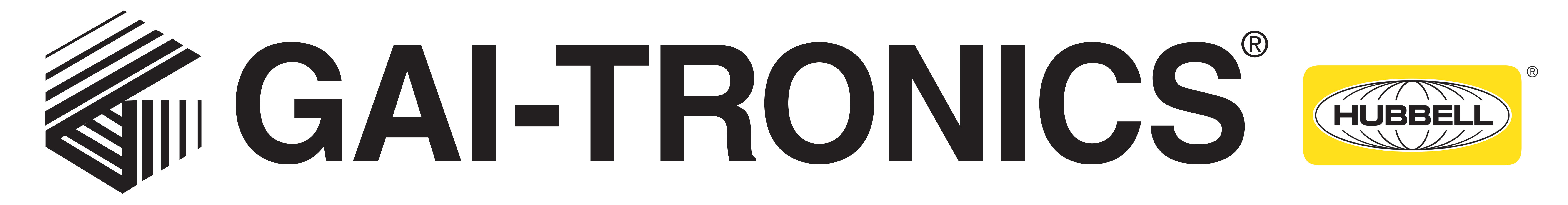 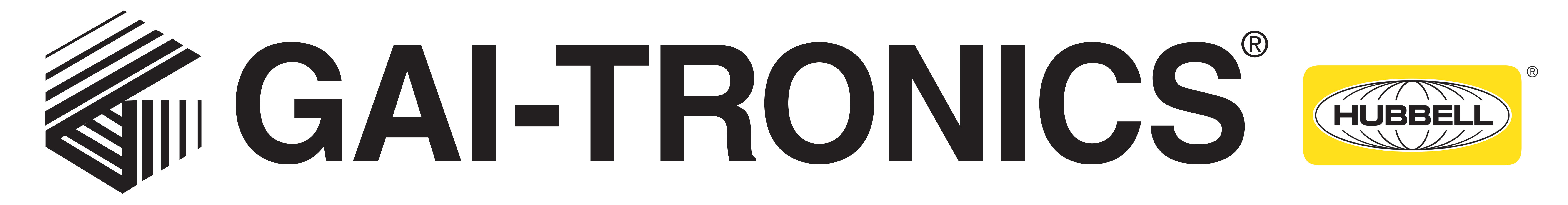 EQUIPMENT SPECIFICATION GAI-TRONICS RED ALERT® HANDSFREE EMERGENCY AND ASSISTANCE ANALOG TELEPHONE PRODUCTSEQUIPMENT SPECIFICATION GAI-TRONICS RED ALERT® EMERGENCY AND ASSISTANCE ANALOG TELEPHONES INDEXSection											           Page												1.0.0    Scope and Intent	72.0.0    Seller Warranties	73.0.0    Workmanship	74.0.0    Material and Construction	75.0.0    Installation: Equipment and wiring to be installed by Purchaser	86.0.0    Operation and Maintenance Instructions	87.0.0    Environmental Conditions	88.0.0    Equipment Operation	8-109.0.0    Field Wiring	..1010.0.0  Equipment	10-4410.1.0   Emergency Telephone; Single-button Autodial, Surface Mount, Non-Metallic                   Enclosure	10-12          	10.1.1  Description……………………………………………………..………………	10          	10.1.2  Interconnection……………………………………………………..………………	11          	10.1.3  Performance Specification……………………………………………	..………….11             10.1.4  Peripheral Equipment and Accessories………………………..………………	11,12             10.1.5  Equipment Manufacturer and Model Numbers…………………..……………	1210.2.0	Assistance Telephone, Single-button Autodial, Surface-mount, Non-metallic             	Enclosure    	12-14              10.2.1  Description……………………………………………………..………………	12              10.2.2  Interconnection……………………………………………………..………………	13              10.2.3  Performance Specification………………………………………	……..…………….13              10.2.4  Peripheral Equipment and Accessories………………………..	………………13,14              10.2.5  Equipment Manufacturer and Model Numbers…………………………..………	1410.3.0  	Emergency Telephone; Single-button Autodial, Surface-Mount, Aluminum                Enclosure…………………………………………………………………………………...14-16          	10.3.1  Description……………………………………………………..………………	14          	10.3.2  Interconnection……………………………………………………..………………	14          	10.3.3  Performance Specification…………………………………………..……………	15          	10.3.4  Peripheral Equipment and Accessories………………………..………………	15,16          	10.3.5  Equipment Manufacturer and Model Numbers…………………..………………	1610.4.0	Assistance Telephone; Single-button Autodial, Surface-mount Aluminum 	Enclosure	16-18          	10.4.1  Description……………………………………………………..………………	16          	10.4.2  Interconnection……………………………………………………..………………	16,17          	10.4.3  Performance Specification…………………………………………..……………	17          	10.4.4  Peripheral Equipment and Accessories…………………	……..………………17,18          	10.4.5  Equipment Manufacturer and Model Numbers……………………	……………1810.5.0	Emergency Telephone; Single-button Autodial with Call push button and keypad, Surface-mount, Aluminum Enclosure	18-20          	10.5.1  Description……………………………………………………..………………	18          	10.5.2  Interconnection……………………………………………………..……………	18,19          	10.5.3  Performance Specification……………………………	……………..……………19         	10.5.4  Peripheral Equipment and Accessories………………………..………………	19,20          	10.5.5  Equipment Manufacturer and Model Numbers………….………	….……………2010.6.0	Emergency Telephone; Single-button Autodial, Flush-Mount, Stainless Steel	20-23          	10.6.1  Description……………………………………………………..………………	20          	10.6.2  Interconnection……………………………………………………..………………	21          	10.6.3  Performance Specification……………………………………	………..…………21          	10.6.4  Peripheral Equipment and Accessories………………………..………………	22          	10.6.5  Equipment Manufacturer and Model Numbers…………………	..……………22,2310.7.0	Access Telephone;Single-button Autodial, Flush-mount, Stainless Steel	23,24          	10.7.1  Description……………………………………………………..………………	23          	10.7.2  Interconnection……………………………………………………..………………	23          	10.7.3  Performance Specification………………………………………………………	23,24          	10.7.4  Peripheral Equipment and Accessories………………………..………………	24          	10.7.5  Equipment Manufacturer and Model Numbers…………………..………………	2410.8.0	Emergency Telephone; Dual-button Autodial, Flush-mount, Stainless Steel	25-27          	10.8.1  Description……………………………………………………..………………	25          	10.8.2  Interconnection……………………………………………………..………………	25          	10.8.3  Performance Specification……………………………………………..…………25,26          	10.8.4 Peripheral Equipment and Accessories………………………..………………	26          	10.8.5  Equipment Manufacturer and Model Numbers…………………..………..……26,2710.9.0	Emergency Telephone; Single-button Autodial with Call push button and keypad,                  Flush-mount, Stainless Steel	27-30          	10.9.1  Description……………………………………………………..………………	27          	10.9.2  Interconnection……………………………………………………..………………	27          	10.9.3  Performance Specification……………………………………………..……………	28          	10.9.4  Peripheral Equipment and Accessories………………………..………………	28,29          	10.9.5  Equipment Manufacturer and Model Numbers…………………..……………	29,3010.10.0   Access Telephone, Call Push Button and Keypad, Flush-mount, Stainless                 Steel	30,31          	10.10.1  Description……………………………………………………..………………	30          	10.10.2  Interconnection……………………………………………………..………………	30          	10.10.3  Performance Specification…………………………………………..…………	30,31          	10.10.4  Peripheral Equipment and Accessories………………………..………………	31          	10.10.5  Equipment Manufacturer and Model Numbers………………	..………………3110.11.0	Emergency Telephone; Single-button Autodial, Flush-mopunt, Stainless Steel,                              	 Ramtel Retrofit (6 hole)	31-33              10.11.1  Description……………………………………………………..………………	31,32          	10.11.2  Interconnection…………………………………………	…………..………………32              10.11.3  Performance Specification…………………………	…………..….…………32,33    	    10.11.4  Peripheral Equipment and Accessories………………………..……………	33             	10.11.5  Equipment Manufacturer and Model Numbers………….......	………...….……3310.12.0	Emergency Telephone; Single-button Autodial with Call push button and keypad,   Flush- mount, Stainless Steel, Ramtel Retrofit (6-hole) 	Talk-A-Phone Retrofit (6 hole)	33-35          	 10.12.1  Description……………………………………………………..………………	33,34          	  10.12.2  Interconnection…………………………………………………..……………	34          	  10.12.3  Performance Specification……………………………………….……………	34,35          	  10.12.4  Peripheral Equipment and Accessories…………………	……..………………35          	  10.12.5  Equipment Manufacturer and Model Numbers…………	…..………………3510.13.0	  Emergency Telephone; Single-button Autodial, Flush-mount, Stainless Steel,                		Code Blue Retrofit (6 hole)	36,37          	 10.13.1  Description……………………………………………………..………………	36          	 10.13.2  Interconnection……………………………..…………………..……………...…...36          	 10.13.3  Performance Specification………………………………………..……………36,37          	 10.13.4  Peripheral Equipment and Accessories………………………..………………	37          	 10.13.5 Equipment Manufacturer and Model Numbers……………………..……………	3710.14.0	  	Emergency Telephone; Single-button Autodial with Call push button and keypad,                		Flush-mount, Stainless Steel, Code Blue Retrofit (6 hole)	38-40          	 10.14.1  Description……………………………………………………..………………	38          	 10.14.2  Interconnection……………………………………	………………..………………38          	 10.14.3  Performance Specification………………………………………..	……………38,39          	 10.14.4  Peripheral Equipment and Accessories………………………..………………	39          	 10.14.5 Equipment Manufacturer and Model Numbers………………………………	39,4010.15.0	  	Emergency Telephone; Single-button Autodial with Call push button and keypad,                		Flush-mount, Stainless Steel, Talk-A-Phone Retrofit (6 hole)	40-42          	 10.15.1  Description……………………………………………………..………………	40          	 10.15.2  Interconnection……………………………………………………..………………	40          	 10.15.3  Performance Specification………………………………………..……………	40,41          	 10.15.4  Peripheral Equipment and Accessories………………………..………………	41          	 10.15.5 Equipment Manufacturer and Model Numbers………………	..…..……..…41,4210.16.0	  Emergency Telephone; Single-button Autodial with Call push button and keypad,                		Flush-mount, Stainless Steel, Talk-A-Phone Retrofit (6 hole)	42-44          	 10.16.1  Description……………………………………………………..………………	42          	 10.16.2  Interconnection……………………………………………………..………………	42           	 10.16.3  Performance Specification……………………………………………………	42,43          	 10.16.4  Peripheral Equipment and Accessories………………………..………………	43          	 10.16.5 Equipment Manufacturer and Model Numbers………………	…..…………4411.0.0  Peripheral Equipment	44-53 11.1.0	L.E.D. Strobe	44,45          	11.1.1  Description……………………………………………………..………………	44          	11.1.2  Features……………………………………………………..………………	44,45          	11.1.3  Performance Specification……………………………………..……..……...………45          	11.1.4  Interconnection………………………………………………..……………	45          	11.1.5  Accessories………………………..………………	45           	11.1.6  Equipment Manufacturer and Model Numbers……………………..	……………4511.2.0	 Free-Standing Tower	46,47          	11.2.1  Description……………………………………………………..………………	46          	11.2.2  Interconnection……………………………………………………..………………	46          	11.2.3  Features……………………………………………………..………………	46          	11.2.4  Performance Specification…………………………………………..	……………47          	11.2.5  Peripheral Equipment and Accessories……………………………..	……………47          	11.2.6  Equipment Manufacturer and Model Numbers…………………..………………	4711.3.0	Elite Wall-mount Communication Station	47-49          	11.3.1  Description……………………………………………………..………………	47,48          	11.3.2  Features……………………………………………………..………………	48          	11.3.3  Interconnection……………………………………………………..………………	48          	11.3.4  Specifications………………………………………………..……………	48,49          	11.3.5  Peripheral Equipment and Accessories………………………..………………	49          	11.3.6  Equipment Manufacturer and Model Numbers………………	…….………………4911.4.0	Economy Wall-mount Communication Station	49-51          	11.4.1  Description……………………………………………………..………………	49         	11.4.2  Features……………………………………………………..………………	50          	11.4.3  Interconnection……………………………………………………..………………	50          	11.4.4  Specifications………………………………………………..……………	50          	11.4.5  Peripheral Equipment and Accessories………………………..………………	50          	11.4.6  Equipment Manufacturer and Model Numbers…………………..…………	5111.5.0	Surface-mount Enclosures	51,52          	11.5.1  Description……………………………………………………..………………	51          	11.5.2  Interconnection……………………………………………………..………………	51          	11.5.3  Specifications……………………………………………………..………………	51,52          	11.5.4  Equipment Manufacturer and Model Numbers…………………………………	5211.6.0	Analog Telephone Management Application (TMA) Package	52,53          	11.6.1  Description……………………………………………………..………………	52          	11.6.2  Interconnection……………………………………………………..………………	53          	11.6.3  Material Provided…………………………………………………..………………	53          	11.6.4  System Requirements………………………………………………..……………	53          	11.6.5  Peripheral Equipment and Accessories………………………..………………	53          	11.6.6  Equipment Manufacturer and Model Numbers…………………	..………………53           Model LocatorModel number(s)	Section	393-001, 393-002, 393-003, 393-004	10.1.0393-001AD, 393-003AD	10.2.0393AL-001, 393AL-002, 393AL-003, 393AL-004	10.3.0393AL-001AD, 393AL-0003AD	10.4.0394AL-001, 394AL-002, 394AL-003, 394AL-004	10.5.0397-001, 397-002, 397-003, 397-004	10.6.0397-001AD, 397-003AD	10.7.0396-001, 396-002, 396-003, 396-004	10.8.0398-001, 398-002, 398-003, 398-004	10.9.0392-001	10.10.0397-001RT, 397-02RT, 397-003RT, 397-004RT	10.11.0398-001RT, 398-002RT, 398-003RT, 398-004RT	10.12.0397-001CB, 397-002CB, 397003CB, 397-004CB	10.13.0398-001CB, 398-002CB, 398-003CB, 398-004CB	10.14.0397-001TP, 397-002TP, 397-003TP, 397-004TP	10.15.0398-001TP, 398-002TP, 398-003TP, 398-004TP	10.16.0540-001, 541-001	11.1.0234	11.2.0234-202WM	11.3.0240WM-001, 240WM-001DC, 240WM-002,	11.4.0240WM-002DC241WM-001, 241WM-001DC, 241WM-002,	11.4.0241WM-002DC236-001RD, 236-001YL, 236-001BK, 238-001	11.5.012509-042, 12509-043	11.6.0EQUIPMENT SPECIFICATION GAI-TRONICS RED ALERT® EMERGENCY AND ASSISTANCE ANALOG TELEPHONES 1.0.0	Scope and IntentThis specification identifies and details GAI-TRONICS’ emergency and assistance telephones, accessories, and peripherals necessary to provide two-way, emergency and/or non-emergency communications via connection to any conventional, analog telephone network.  The specified emergency and assistance telephone products shall be line-powered and shall operate with a minimum line current of 24 mA.  The emergency telephones shall be designed for handsfree (after initial activation), two-way operation and shall be capable of being monitored for health status and call activity.  Monitoring, if utilized, shall be accomplished via a polling or call-in protocol using a centrally located, dedicated personal computer software application.  Each emergency and assistance telephone shall be capable of controlling a minimum of two peripheral devices via programmable activation methods.Unless specified otherwise, Emergency telephone products specified herein shall comply with the Americans with Disabilities Act (ADA) in both physical and operational characteristics.  All supporting documentation mentioned in this specification (literature and manuals) shall be capable of being located on the GAI-TRONICS Website: www.gai-tronics.com   2.0.0     Seller Warrantiesthe Seller warrants the satisfactory and successful operation of all equipment furnished under this specification at the ratings, under the conditions, and for the type of service specified herein.Goods manufactured by the seller are warranted to be free from defects in material and workmanship until one year after the date of shipment.  Equipment supplied by but not manufactured by the seller shall be subject to the original equipment manufacturer’s standard warranty.3.0.0	WorkmanshipAll work shall be performed in accordance with the best modern practice in design, manufacture, and fabrication of all material and apparatus by this specification, notwithstanding any omission from the specifications or drawings.4.0.0     Material and ConstructionAll materials used in the construction of the specified emergency telephone products shall be new and selected as the best available for the intended purpose, considering long life and best engineering practices.  Factors of safety shall be used throughout the design.  Only heavy-duty industrial components rated to operate within the temperature ranges and other environmental conditions specified in Paragraph 7 shall be used.5.0.0	Installation:  Equipment and wiring to be installed by the PurchaserThe specified Emergency and Assistance telephone products shall be line powered and designed for connection to the following networks via standard telephone or Cat5/6 wire pairs:Central Office (C.O.) line to the Public Switched Telephone Network (PSTN)24 V dc or 48 V dc analog station port of a Private Branch Exchange (PBX), Private AutomaticBranch Exchange (PABX), or Key Service Unit (KSU). Connection to pay telephone extensions or shared service (party) lines shall not be permitted.If required, seller shall provide technical guidance during installation and/or testing, via telephone, at no additional charge.  After installation is completed, the Seller shall be prepared to perform a checkout of the system.  If required by the buyer, a seller-provided factory technician shall visit the job site to assist with system layout and design (pre-sale) or to make necessary adjustments and instruct the operating and maintenance personnel on the proper use and care of the system (post-sale).  Charges for these on-site services shall be on a per diem basis (including travel time), plus all expenses on a cost-plus basis.6.0.0	Operation and Maintenance InstructionsAll equipment requiring continued interaction, service, or support shall be provided with complete operation (user) and maintenance (service) manuals.  All available documentation shall be packaged with the equipment, included with associated application software, and/or readily accessible via the seller’s/manufacturer’s website.   Environmental ConditionsEquipment shall be suitable for use in designated environmental conditions per the appropriately listed performance specification.      Equipment OperationThe Emergency and Assistance telephones shall be offered in the following operational configurations:Single Emergency push button autodial operation (single emergency autodial only)Single Assistance push button autodial operation (single assistance autodial only)Emergency push button autodial and call (dial tone) push button with keypad (emergency autodial and general telephone calls)Emergency and Assistance autodial push buttons (emergency autodial and non-emergency autodial)Call push button with keypad (hands-free standard telephone operation, non-emergency)Telephones equipped with a HELP push button shall be capable of being programmed to autodial up to three different telephone emergency telephone numbers.  These shall include a primary telephone number and two “rollover” telephone numbers.  The HELP push button shall also be capable of being programmed for ring-down operation (PBX functionality after line access) or for single number autodial with no rollover.Telephones equipped with an ASSISTANCE push button shall be capable of being programmed to autodial up to three different non-emergency telephone numbers.  These shall include a primary telephone number and two “rollover” telephone numbers.  The ASSISTANCE push button shall also be capable of being programmed for ring-down operation (PBX functionality after line access) or for single number autodial with no rollover.If an emergency or assistance call cannot connect to the primary telephone number (i.e., a busy signal or no answer), the emergency telephone shall automatically dial the first rollover number.  If the first rollover number is busy or no answer, the telephone shall automatically dial the second rollover telephone number.  The number of call attempts shall be programmable.   If rollover numbers are not required by system operation, simply not programming the two rollover numbers shall cause the emergency telephone to continuously ring the primary telephone number until redirected by the telephone system head-end (C.O. or PBX) or the call is abandoned.  Telephones equipped with a CALL push button shall be capable of accessing the network dial tone and calling a number dialed via an integral keypad.Each Emergency and Assistance telephone shall minimally be capable of being configured locally (at each telephone), remotely via a separate telephone, or remotely via centrally located software.  Programmable configuration options shall minimally include:Pre-programmed auto-dial telephone numbersCall termination method (automatic or manual)Call attemptsMaximum call durationAnswering optionsThe Emergency and Assistance telephones shall be capable of receiving incoming calls by manually pressing a button or by automatically answering the call.  When answering automatically, the Emergency telephone shall be capable of generating a splash/notification tone or signal identifying the telephone as being in audio monitor mode of operation.Disconnecting a call shall be capable of being performed via:Remote disconnect of an emergency callManual disconnect of an emergency callRemote disconnect of a non-emergency callManual disconnect of a non-emergency callAutomatic disconnectEach Emergency and Assistance telephone shall be capable of transmitting an identification code for the purpose of identifying the calling source location.  This transmitted code shall be in DTMF format and shall be transmitted only upon receiving a DTMF prompt from the called party.  This location code shall be displayed on a customer provided DTMF decoder or head end equipment display (attendant console).All specified Emergency and Assistance telephone models shall be provided with tamper-resistant security screws to prevent undesired access to the equipment electronics.  All specified Emergency and Assistance Autodial Telephones shall be offered with a Voice Annunciation option that allows local or remote recording of a voice message.  This option shall provide the called party the ability to activate the pre-recorded message via a simple DTMF command at any time during the conversation.  Battery power shall be considered acceptable for this option.  If battery operation is required, each Emergency Telephone shall be provided with an appropriate battery that has a minimum 3-yr. shelf life.  Since all basic telephone functions are required to be line powered and independent of the batteries, a failed or low battery shall impact only the telephone’s ability to record and playback the voice announcement.   All specified Emergency and Assistance Telephones shall additionally be offered with a cold weather option that replaces the tactile (moveable) emergency pushbutton switch with a non-tactile (non-moveable) pushbutton switch.  The use of the non-tactile pushbutton switch shall be designed to eliminate any moving call activation parts that may freeze during extreme cold temperatures.  This option shall also provide a plug-in power supply to be used for heater circuit activation to allow operation to -40° C (-40° F).  This option shall require availability of 120 V ac power.All specified Emergency and Assistance Telephones shall be capable of providing two (2) separate, isolated, solid-state switch outputs, each rated at 125 mA @ 48 V dc.  Each output shall be programmable for field-selected uses, one of which shall be capable of direct connection to an L.E.D. strobe to provide solid-state activation control when the telephone is in use.  These controls shall typically be removed when the call is disconnected but shall be capable for being programmed for a timed duration after the call has disconnected.  Each Emergency and Assistance telephone shall include a front panel L.E.D. that flashes when the call is in progress and automatically glows steady when the call is connected.  This L.E.D. shall extinguish when the call disconnects.  This operation shall be required for ADA compliance.All specified Emergency and Assistance telephones shall be capable of being monitored from a central PC that hosts dedicated software designed for monitoring operation.  Data shall be reported or made available via polling or call-in protocol.  Said software shall be designed and provided by the emergency and assistance telephone manufacturer.  Reported faults shall include:Line IntegrityMicroprocessor HealthStuck ButtonsMicrophone/Speaker Circuit FaultLine Interrupt (power failure)Low Battery (Voice Annunciation option only)9.0.0	Field WiringAll local audio and power wiring shall conform to the specific equipment’s installation instructions and local and national codes.  10.0.0   Equipment10.1.0	Single-button Autodial Emergency Telephone, Surface-Mount, Non-metallic EnclosureDescriptionThe Single-button Autodial Emergency Telephone described in this section shall be designed for surface mounting on any flat surface or for mounting to a pole, with the appropriate mounting hardware, and shall be designed for indoor or outdoor use.  It shall comply with Sections 1.0.0 (Scope and Intent), 5.0.0 (Installation), and 8.0.0 (Equipment Operation) of this specification.  The Emergency Telephone shall be designed for single push button activation with handsfree communications following initial telephone line connection.  The Single-button Autodial Emergency Telephone shall be designed to hide the mounting hardware from external access when the cover is installed.  The cover shall attach to the enclosure with security screws to prevent unplanned access to the telephone’s electronics.InterconnectionInterconnecting wiring shall be limited to 600 Ohm telephone audio pairs, output control pairs (2), and power supply wiring for applicable options.  All external cabling shall be entered through the enclosure per the manufacturer’s installation instructions.  All wiring shall be terminated inside the telephone via screw terminals.Performance SpecificationThis Single-button Autodial Emergency Telephone shall meet the following performance and physical specifications:Electrical/AudioAudio output	1 kHz tone @ 87 ± 3 dB SPL @ 1 meter with 40 mA loop current Battery Voltage (tip and ring)	 24 V dc or 48 V dcPhone line requirements	 Loop start, central office (CO), or	Analog station port (PBX, PABX, or KSU)Minimum loop current	 24 mA (35 mA recommended)(2) Auxiliary outputs (Isolated solid-state switch)	 48 V dc @ 125 mA	28 VRMS ac @ 80 mARMSSignaling	DTMF 100 ms toneMemory	Non-volatile EEPROMMechanicalOperating temperature range-003 and -004 Models	−40º F to +140º F (−40º C to +60º C)-001 and -002 Models	−4º F to +140º F (−20º C to +60º C)Relative humidity	to 95%, no condensationConstruction:Enclosure construction	Plastic (high impact, glass-reinforced polyester), safety yellowDimensions	 9.5 H  8.0 W  4.0 D inches (241.3  203.2  101.6 mm)Weight	 4.0 lbs. (1.8 kg)Approval StandardsSafety of Information Technology Equipment	 UL/CSA 60950Enclosures for Electrical Equipment	 UL 50, Type 3R47 CFR Part 68Certification Number	 US: ADGTE05BGTC2010Ringer Equivalence Number	 .5BNetwork connection (USOC)	 RJ11IC Information (Canada)IC Certification Number	 882B-GTC 2010Ringer Equivalence Number	 .5BConnection Method	 CA11APeripheral Equipment and AccessoriesThe following peripheral equipment, options, and accessories shall be offered in support of the Single-button Autodial Emergency Telephone:Voice Annunciation Option, as specified in section 8.0.0.Cold Weather Option, as specified in section 8.0.0. Pole Mounting Kit shall be designed to allow mounting of the emergency and assistance telephones to a pole with a maximum diameter of 4-inches.   L.E.D. Strobe, 120 V ac, as referenced in section 11.1.0L.E.D Strobe, 12-24 V dc, as referenced in section 11.1.0Strobe Mounting Assembly shall be offered for pole or wall mounting the L.E.D. Strobe.Security Screwdriver shall be offered to permit installation, access, and removal of the Surface-mount Handsfree VoIP Emergency Telephones.Telephone Management Application Software as referenced in section 11.6.0 Equipment Manufacturer and Model NumbersThe Single-button Autodial Emergency Telephone shall be GAI-Tronics RED ALERT® Model No. 393-001.  Options, peripherals, and accessories shall be GAI-Tronics models numbers, specified as:393-002 RED ALERT® Single-button, Surface-mount, Non-metallic Emergency Telephone with Voice Annunciation option393-003 RED ALERT® Single-button, Surface-mount, Non-metallic Emergency Telephone with Extreme Cold Temperature option393-004 RED ALERT® Single-button, Surface-mount, Non-metallic Emergency Telephone with Voice Annunciation option and Extreme Cold Temperature options231-002  Pole Mounting Kit540-001 120 V ac, L.E.D. Strobe Assembly with constant-on feature541-001 12-24 V dc, Low Voltage Strobe with programmable constant-on feature4115A Strobe Assembly Mounting Kit233-001 Security Screwdriver12509-042 Telephone Management Application (TMA) softwareSingle-button Autodial Assistance Telephone, Surface-Mount, Non-Metallic Enclosure10.2.1  DescriptionThe Single-button Autodial Assistance Telephone described in this section shall be designed for surface mounting on any flat surface or for mounting to a pole, with the appropriate mounting hardware, and shall be designed for indoor or outdoor use.  It shall comply with Sections 1.0.0 (Scope and Intent), 5.0.0 (Installation), and 8.0.0 (Equipment Operation) of this specification.  The Assistance Telephone shall be designed for single push button activation with handsfree communications following initial telephone line connection.  The Single-button Autodial Assistance Telephone shall be designed to hide the mounting hardware from external access when the cover is installed.  The cover shall attach to the enclosure with security screws to prevent unplanned access to the telephone’s electronics.InterconnectionInterconnecting wiring shall be limited to 600 Ohm telephone audio pairs, output control pairs (2), and power supply wiring for applicable options.  All external cabling shall be entered through the enclosure per the manufacturer’s installation instructions.  All wiring shall be terminated inside the telephone via screw terminals.Performance SpecificationThis Single-button Autodial Assistance Telephone shall meet the following performance and physical specifications:Electrical/AudioAudio output	1 kHz tone @ 87 ± 3 dB SPL @ 1 meter with 40 mA loop current Battery Voltage (tip and ring)	 24 V dc or 48 V dcPhone line requirements	 Loop start, central office (CO), or	Analog station port (PBX, PABX, or KSU)Minimum loop current	 24 mA (35 mA recommended)(2) Auxiliary outputs (Isolated solid-state switch)	 48 V dc @ 125 mA	28 VRMS ac @ 80 mARMSSignaling	DTMF 100 ms toneMemory	Non-volatile EEPROMMechanicalOperating temperature range-003 and -004 Models	−40º F to +140º F (−40º C to +60º C)-001 and -002 Models	−4º F to +140º F (−20º C to +60º C)Relative humidity	to 95%, no condensationConstruction:Enclosure construction	Plastic (high impact, glass-reinforced polyester), safety yellowDimensions	 9.5 H  8.0 W  4.0 D inches (241.3  203.2  101.6 mm)Weight	 4.0 lbs. (1.8 kg)Approval StandardsSafety of Information Technology Equipment	 UL/CSA 60950Enclosures for Electrical Equipment	 UL 50, Type 3R47 CFR Part 68Certification Number	 US: ADGTE05BGTC2010Ringer Equivalence Number	 .5BNetwork connection (USOC)	 RJ11IC Information (Canada)IC Certification Number	 882B-GTC 2010Ringer Equivalence Number	 .5BConnection Method	 CA11APeripheral Equipment and AccessoriesThe following peripheral equipment, options, and accessories shall be offered in support of the Single-button Autodial Assistance Telephone:Cold Weather Option, as specified in section 8.0.0.Telephone Pole Mounting Kit shall be designed to allow mounting of the emergency and assistance telephones to a pole with a maximum diameter of 4-inches.   L.E.D. Strobe, 120 V ac, as referenced in section 11.1.0L.E.D Strobe, 12-24 V dc, as referenced in section 11.1.0Strobe Mounting Assembly shall be offered for pole or wall mounting the L.E.D. Strobe.Security Screwdriver shall be offered to permit installation, access, and removal of the Surface-mount Handsfree VoIP Emergency Telephones.Telephone Management Application Software as referenced in section 11.6.0 Equipment Manufacturer and Model NumbersThe Single-button Autodial Assistance Telephone shall be GAI-Tronics RED ALERT® Model No. 393-001AD.  Options, peripherals, and accessories shall be GAI-Tronics models numbers, specified as:393-003AD RED ALERT® Single-button, Surface-mount, Non-metallic Assistance Telephone with Extreme Cold Temperature option231-002  Pole Mounting Kit540-001 120 V ac, L.E.D. Strobe Assembly with constant-on feature541-001 12-24 V dc, Low Voltage Strobe with programmable constant-on feature4115A Strobe Assembly Mounting Kit233-001 Security Screwdriver12509-042 Telephone Management Application (TMA) softwareSingle-button Autodial Emergency Telephone, Surface-Mount, Aluminum Enclosure10.3.1   DescriptionThe Single-button Autodial Emergency Telephone described in this section shall be designed for surface mounting on any flat surface or for mounting to a pole, with the appropriate mounting hardware, and shall be designed for indoor or outdoor use.  It shall comply with Sections 1.0.0 (Scope and Intent), 5.0.0 (Installation),) and 8.0.0 (Equipment Operation) of this specification.  The Emergency Telephone shall be designed for single push button activation with handsfree communications following initial telephone line connection.  The Single-button Autodial Emergency Telephone enclosure shall be designed to hide the mounting hardware from external access when the cover is installed.  The cover shall attach to the enclosure with security screws to prevent unplanned access to the telephone’s electronics.10.3.2   InterconnectionInterconnecting wiring shall be limited to 600 Ohm telephone audio pairs, output control pairs (2), and power supply wiring for applicable options.  All external cabling shall be entered through the enclosure per the manufacturer’s installation instructions.  All wiring shall be terminated inside the telephone via screw terminals.10.3.3   Performance SpecificationThis Single-button Autodial Emergency Telephone shall meet the following performance and physical specifications:Electrical/AudioAudio output	1 kHz tone @ 87 ± 3 dB SPL @ 1 meter with 40 mA loop current Battery Voltage (tip and ring)	 24 V dc or 48 V dcPhone line requirements	 Loop start, central office (CO), or	Analog station port (PBX, PABX, or KSU)Minimum loop current	 24 mA (35 mA recommended)(2) Auxiliary outputs (Isolated solid-state switch)	 48 V dc @ 125 mA	28 VRMS ac @ 80 mARMSSignaling	DTMF 100 ms toneMemory	Non-volatile EEPROMMechanicalOperating temperature range-003 and -004 Models	−40º F to +140º F (−40º C to +60º C)-001 and -002 Models	−4º F to +140º F (−20º C to +60º C)Relative humidity	to 95%, no condensationConstruction:Enclosure……………............................................................Cast aluminum, epoxy finish, painted safety yellow Dimensions	 9.5 H  8.0 W  4.0 D inches (241.3  203.2  101.6 mm)Weight	 7.8 lbs. (3.5 kg)Approval StandardsSafety of Information Technology Equipment	 UL/CSA 60950Enclosures for Electrical Equipment	 UL 50, Type 3R47 CFR Part 68Certification Number	 US: ADGTE05BGTC2010Ringer Equivalence Number	 .5BNetwork connection (USOC)	 RJ11IC Information (Canada)IC Certification Number	 882B-GTC 2010Ringer Equivalence Number	 .5BConnection Method	 CA11A10.3.4   Peripheral Equipment and AccessoriesThe following peripheral equipment, options, and accessories shall be offered in support of the Single-button Autodial Emergency Telephone:Voice Annunciation Option, as specified in section 8.0.0.Cold Weather Option, as specified in section 8.0.0. Telephone Pole Mounting Kit shall be designed to allow mounting of the emergency and assistance telephones to a pole with a maximum diameter of 4-inches.   L.E.D. Strobe, 120 V ac, as referenced in section 11.1.0L.E.D Strobe, 12-24 V dc, as referenced in section 11.1.0Strobe Mounting Assembly shall be offered for pole or wall mounting the L.E.D. Strobe.Security Screwdriver shall be offered to permit installation, access, and removal of the Surface-mount Handsfree VoIP Emergency Telephones.Telephone Management Application Software as referenced in section 11.6.0 10.3.5   Equipment Manufacturer and Model NumbersThe Single-button Autodial Emergency Telephone shall be GAI-Tronics RED ALERT® Model No. 393AL-001.  Options, peripherals, and accessories shall be GAI-Tronics models numbers, specified as:393AL-002 RED ALERT® Single-button, Surface-mount, Aluminum Emergency Telephone with Voice Annunciation option393AL-003 RED ALERT® Single-button, Surface-mount, Aluminum Emergency Telephone with Extreme Cold Temperature option393AL-004 RED ALERT® Single-button, Surface-mount, Aluminum Emergency Telephone with Voice Annunciation option and Extreme Cold Temperature options231-002  Pole Mounting Kit540-001 120 V ac, L.E.D. Strobe Assembly with constant-on feature541-001 12-24 V dc, Low Voltage Strobe with programmable constant-on feature4115A Strobe Assembly Mounting Kit233-001 Security Screwdriver12509-042 Telephone Management Application (TMA) softwareSingle-button Autodial Assistance Telephone, Surface-Mount, Aluminum Enclosure10.4.1  DescriptionThe Single-button Autodial Assistance Telephone described in this section shall be designed for surface mounting on any flat surface or for mounting to a pole, with the appropriate mounting hardware, and shall be designed for indoor or outdoor use.  It shall comply with Sections 1.0.0 (Scope and Intent), 5.0.0 (Installation), and 8.0.0 (Equipment Operation) of this specification.  The Assistance Telephone shall be designed for single push button activation with handsfree communications following initial telephone line connection.  The Single-button Autodial Assistance Telephone shall be designed to hide the mounting hardware from external access when the cover is installed.  The cover shall attach to the enclosure with security screws to prevent unplanned access to the telephone’s electronics.InterconnectionInterconnecting wiring shall be limited to 600 Ohm telephone audio pairs, output control pairs (2), and power supply wiring for applicable options.  All external cabling shall be entered through the enclosure per the manufacturer’s installation instructions.  All wiring shall be terminated inside the telephone via screw terminals.10.4.3	Performance SpecificationThis Single-button Autodial Assistance Telephone shall meet the following performance and physical specifications:Electrical/AudioAudio output	1 kHz tone @ 87 ± 3 dB SPL @ 1 meter with 40 mA loop current Battery Voltage (tip and ring)	 24 V dc or 48 V dcPhone line requirements	 Loop start, central office (CO), or	Analog station port (PBX, PABX, or KSU)Minimum loop current	 24 mA (35 mA recommended)(2) Auxiliary outputs (Isolated solid-state switch)	 48 V dc @ 125 mA	28 VRMS ac @ 80 mARMSSignaling	DTMF 100 ms toneMemory	Non-volatile EEPROMMechanicalOperating temperature range-003 Model	−40º F to +140º F (−40º C to +60º C)-001 Model	−4º F to +140º F (−20º C to +60º C)Relative humidity	to 95%, no condensationConstruction:Enclosure……………..............................................Cast aluminum, epoxy finish, painted safety yellow Dimensions	 9.5 H  8.0 W  4.0 D inches (241.3  203.2  101.6 mm)Weight	 7.8 lbs. (3.5 kg)Approval StandardsSafety of Information Technology Equipment	 UL/CSA 60950Enclosures for Electrical Equipment	 UL 50, Type 3R47 CFR Part 68Certification Number	 US: ADGTE05BGTC2010Ringer Equivalence Number	 .5BNetwork connection (USOC)	 RJ11IC Information (Canada)IC Certification Number	 882B-GTC 2010Ringer Equivalence Number	 .5BConnection Method	 CA11A10.4.4	Peripheral Equipment and AccessoriesThe following peripheral equipment, options, and accessories shall be offered in support of the Single-button Autodial Assistance Telephone:Cold Weather Option, as specified in section 8.0.0.Telephone Pole Mounting Kit shall be designed to allow mounting of the emergency and assistance telephones to a pole with a maximum diameter of 4-inches.   L.E.D. Strobe, 120 V ac, as referenced in section 11.1.0L.E.D Strobe, 12-24 V dc, as referenced in section 11.1.0Strobe Mounting Assembly shall be offered for pole or wall mounting the L.E.D. Strobe.Security Screwdriver shall be offered to permit installation, access, and removal of the Surface-mount Handsfree VoIP Emergency Telephones.Telephone Management Application Software as referenced in section 11.6.0 10.4.5	Equipment Manufacturer and Model NumbersThe Single-button Autodial Assistance Telephone shall be GAI-Tronics RED ALERT® Model No. 393AL-001AD.  Options, peripherals, and accessories shall be GAI-Tronics models numbers, specified as:393AL-003AD RED ALERT® Single-button, Surface-mount, Non-metallic Assistance Telephone with Extreme Cold Temperature option231-002  Pole Mounting Kit540-001 120 V ac, L.E.D. Strobe Assembly with constant-on feature541-001 12-24 V dc, Low Voltage Strobe with programmable constant-on feature4115A Strobe Assembly Mounting Kit233-001 Security Screwdriver12509-042 Telephone Management Application (TMA) softwareSingle-button Autodial with Call push button and keypad, Emergency Telephone, Surface-Mount, Aluminum Enclosure10.5.1   DescriptionThe Single-button Autodial with Call push button and keypad, Emergency Telephone described in this section shall be designed for surface mounting on any flat surface or for mounting to a pole, with the appropriate mounting hardware, and shall be designed for indoor or outdoor use.  It shall comply with Sections 1.0.0 (Scope and Intent), 5.0.0 (Installation), and 8.0.0 (Equipment Operation) of this specification.  The Emergency Telephone shall be designed for single push button emergency activation with handsfree communications following initial telephone line connection.  In addition to the single button activation, the emergency telephone shall include a Braille keypad and separate “call” pushbutton for local calling or building access.  Pressing the call pushbutton a second time shall enable the caller to place additional calls without disengaging the telephone line.  The Single-button Autodial with Call push button and keypad, Emergency Telephone enclosure shall be designed to hide the mounting hardware from external access when the cover is installed.  The cover shall attach to the enclosure with security screws to prevent unplanned access to the telephone’s electronics.10.5.2   InterconnectionInterconnecting wiring shall be limited to 600 Ohm telephone audio pairs, output control pairs (2), and power supply wiring for applicable options.  All external cabling shall be entered through the enclosure per the manufacturer’s installation instructions.  All wiring shall be terminated inside the telephone via screw terminals.10.5.3   Performance SpecificationThis Single-button Autodial with Call push button and keypad, Emergency Telephone shall meet the following performance and physical specifications:Electrical/AudioAudio output	1 kHz tone @ 87 ± 3 dB SPL @ 1 meter with 40 mA loop current Battery Voltage (tip and ring)	. 24 V dc or 48 V dcPhone line requirements	 Loop start, central office (CO), or	Analog station port (PBX, PABX, or KSU)Minimum loop current	 24 mA (35 mA recommended)(2) Auxiliary outputs (Isolated solid-state switch)	 48 V dc @ 125 mA	28 VRMS ac @ 80 mARMSSignaling	DTMF 100 ms toneMemory	Non-volatile EEPROMMechanicalOperating temperature range-003 and -004 Models	−40º F to +140º F (−40º C to +60º C)-001 and -002 Models	−4º F to +140º F (−20º C to +60º C)Relative humidity	to 95%, no condensationConstruction:Enclosure……………..........................................................Cast aluminum, epoxy finish, painted safety yellow Dial Pad	Chrome-plated zincDimensions	 9.5 H  8.0 W  4.0 D inches (241.3  203.2  101.6 mm)Weight	 8.5 lbs. (3.8 kg) Approval StandardsSafety of Information Technology Equipment	 UL/CSA 60950Enclosures for Electrical Equipment	 UL 50, Type 3R47 CFR Part 68Certification Number	 US: ADGTE05BGTC2010Ringer Equivalence Number	 .5BNetwork connection (USOC)	 RJ11IC Information (Canada)IC Certification Number	 882B-GTC 2010Ringer Equivalence Number	 .5BConnection Method	 CA11A10.5.4  Peripheral Equipment and AccessoriesThe following peripheral equipment, options, and accessories shall be offered in support of the Single-button Autodial with Call push button and keypad, Emergency Telephone:Voice Annunciation Option, as specified in section 8.0.0.Cold Weather Option, as specified in section 8.0.0. Telephone Pole Mounting Kit shall be designed to allow mounting of the emergency and assistance telephones to a pole with a maximum diameter of 4-inches.   L.E.D. Strobe, 120 V ac, as referenced in section 11.1.0L.E.D Strobe, 12-24 V dc, as referenced in section 11.1.0Strobe Mounting Assembly shall be offered for pole or wall mounting the L.E.D. Strobe.Security Screwdriver shall be offered to permit installation, access, and removal of the Surface-mount Handsfree VoIP Emergency Telephones.Telephone Management Application Software as referenced in section 11.6.0 10.5.5   Equipment Manufacturer and Model NumbersThe Single-button Autodial with Call push button and keypad, Emergency Telephone shall be GAI-Tronics RED ALERT® Model No. 394AL-001.  Options, peripherals, and accessories shall be GAI-Tronics models numbers, specified as:394AL-002 RED ALERT® Single-button, Surface-mount, Aluminum Emergency Telephone with Voice Annunciation option394AL-003 RED ALERT® Single-button, Surface-mount, Aluminum Emergency Telephone with Extreme Cold Temperature option394AL-004 RED ALERT® Single-button, Surface-mount, Aluminum Emergency Telephone with Voice Annunciation option and Extreme Cold Temperature options231-002  Pole Mounting Kit540-001 120 V ac, L.E.D. Strobe Assembly with constant-on feature541-001 12-24 V dc, Low Voltage Strobe with programmable constant-on feature4115A Strobe Assembly Mounting Kit233-001 Security Screwdriver12509-042 Telephone Management Application (TMA) software10.6.0	Single-button Autodial, Flush-Mount Emergency Telephone, Stainless-steel10.6.1  	DescriptionThe Single-button Autodial, Flush-mount Emergency Telephone described in this section shall be designed for flush mounting on any flat surface, in a suitable stanchion, or in a suitable enclosure that allows surface mounting and shall be suitable for indoor or outdoor use.  It shall comply with Sections 1.0.0 (Scope and Intent), 5.0.0 (Installation), and 8.0.0 (Equipment Operation) of this specification.  The Emergency Telephone shall be designed for single push button activation with handsfree communications following initial telephone line connection.  The Single-button Autodial, Flush-mount Emergency Telephone shall include a stainless-steel front panel that attaches to a painted, steel back box with security screws to prevent unplanned access to the telephone’s electronics.10.6.2	InterconnectionInterconnecting wiring shall be limited to 600 Ohm telephone audio pairs, output control pairs (2), and power supply wiring for applicable options.  All external cabling shall be entered through the enclosure per the manufacturer’s installation instructions.  All wiring shall be terminated inside the telephone via screw terminals.10.6.3	Performance SpecificationThis Single-button Autodial, Flush-mount Emergency Telephone shall meet the following performance and physical specifications:Electrical/AudioAudio output……...	1 kHz tone @ 87 ± 3 dB SPL @ 1 meter with 40 mA loop current Battery Voltage (tip and ring)	 24 V dc or 48 V dcPhone line requirements	 Loop start, central office (CO), or	Analog station port (PBX, PABX, or KSU)Minimum loop current	 24 mA (35 mA recommended)(2) Auxiliary outputs (Isolated solid-state switch)	 48 V dc @ 125 mA	28 VRMS ac @ 80 mARMSSignaling	DTMF 100 ms toneMemory	Non-volatile EEPROMMechanicalOperating temperature range-003 and -004 Models	−40º F to +140º F (−40º C to +60º C)-001 and -002 Models	−4º F to +140º F (−20º C to +60º C)Relative humidity	to 95%, no condensationConstructionPanel ................................................................................. 14-gauge, type 304 brushed stainless steelBack box........................................................ 16-gauge cold-rolled steel with black polyurethane finishDimensionsPanel ............................................................................... 12.0 H × 10.0 W inches (304.8 × 254.0 mm)Back box (depth from mounting surface)............................................................ 2.38 inches (60.5 mm)Panel cutout ................................................................. 10.1 H × 8.43 W inches (255.57 × 214.12 mm)Weight	 6.5 lbs. (2.9 kg)Approval StandardsSafety of Information Technology Equipment	 UL/CSA 60950Enclosures for Electrical Equipment	 UL 50, Type 3R47 CFR Part 68Certification Number	 US: ADGTE05BGTC2010Ringer Equivalence Number	 .5BNetwork connection (USOC)	 RJ11IC Information (Canada)IC Certification Number	 882B-GTC 2010Ringer Equivalence Number	 .5BConnection Method	 CA11A10.6.4	Peripheral Equipment and AccessoriesThe following peripheral equipment, options, and accessories shall be offered in support of the Single-button Autodial, Flush-mount Emergency Telephone:Voice Annunciation Option, as specified in section 8.0.0.Cold Weather Option, as specified in section 8.0.0. L.E.D. Strobes,  as referenced in section 11.1.0.Strobe Mounting Assembly shall be offered for pole or wall mounting the L.E.D. Strobe.Security Screwdriver shall be offered to permit installation, access, and removal of the Emergency and Assistance telephones.Free-standing Tower,  as referenced in section 11.2.0Elite Wall-mount Communication Station,  as referenced in section 11.3.0Economy Wall-mount Communication Station, as referenced in section 11.4.0Surface Mount Enclosure options, as referenced in section 11.5.0Telephone Management Application Software,  as referenced in section 11.6.0.10.6.5	Equipment Manufacturer and Model NumbersThe Single-button Autodial, Flush-mount Emergency Telephone shall be GAI-Tronics RED ALERT® Model No. 397-001.  Options, peripherals, and accessories shall be GAI-Tronics models numbers, specified as:397-002 RED ALERT® Single-button, Flush-mount Emergency Telephone with Voice Annunciation option397-003 RED ALERT® Single-button, Flush-mount Emergency Telephone with Extreme Cold Temperature option397-004 RED ALERT® Single-button, Flush-mount Emergency Telephone with Voice Annunciation option and Extreme Cold Temperature options540-001 120 V ac, L.E.D. Strobe Assembly with constant-on feature541-001 12-24 V dc, Low Voltage Strobe with programmable constant-on feature4115A Strobe Assembly Mounting Kit234 Free-standing Stanchion, including clear lens assembly and panel light assembly234WM-202 Wall-mount Elite Communication Station, including panel light assembly 240WM-00x Wall-mount Economy Communication Station, including panel light assembly and blue L.E.D. strobe, 120 Vac240WM-00xDC Wall-mount Economy Communication Station, including panel light assembly and blue L.E.D. strobe, 12-24 Vdc241WM-00x Wall-mount Economy Communication Station, including blue L.E.D. strobe, 120 Vac241WM-00xDC Wall-mount Economy Communication Station, including blue L.E.D. strobe, 12-24 Vdc231-003 Pole-mount Kit for Wall-mount Economy Communication Stations236-001xx Surface-mount Enclosure (xx= RD red, BK black, YL yellow) to provide surface mounting of a flush-mount emergency telephone238-001 Surface Mount Enclosure (brushed stainless steel) to provide surface mounting of a flush-mount emergency telephone233-001 Security Screwdriver12509-042 Telephone Management Application (TMA) softwareSingle-button Autodial, Flush-Mount Assistance Telephone, Stainless SteelDescriptionThe Single-button Autodial, Flush-Mount Assistance Telephone described in this section shall be designed for flush mounting on any flat surface, in a suitable stanchion, or in a suitable enclosure that allows surface mounting and shall be suitable for indoor or outdoor use.  It shall comply with Sections 1.0.0 (Scope and Intent), 5.0.0 (Installation), and 8.0.0 (Equipment Operation) of this specification.  The Emergency Telephone shall be designed for single push button activation with handsfree communications following initial telephone line connection.  The Single-button Autodial, Flush-Mount Assistance Telephone shall include a stainless-steel front panel that attaches to a painted, steel back box with security screws to prevent unplanned access to the telephone’s electronics.10.7.2	InterconnectionInterconnecting wiring shall be limited to 600 Ohm telephone audio pairs, output control pairs (2), and power supp ly wiring for applicable options.  All external cabling shall be entered through the enclosure per the manufacturer’s installation instructions.  All wiring shall be terminated inside the telephone via screw terminals.10.7.3	Performance SpecificationThis Single-button Autodial, Flush-mount Assistance Telephone shall meet the following performance and physical specifications:Electrical/AudioAudio output	1 kHz tone @ 87 ± 3 dB SPL @ 1 meter with 40 mA loop current Battery Voltage (tip and ring)	 24 V dc or 48 V dcPhone line requirements	 Loop start, central office (CO), or	Analog station port (PBX, PABX, or KSU)Minimum loop current	 24 mA (35 mA recommended)(2) Auxiliary outputs (Isolated solid-state switch)	 48 V dc @ 125 mA	28 VRMS ac @ 80 mARMSSignaling	DTMF 100 ms toneMemory	Non-volatile EEPROMMechanicalOperating temperature range-003 Model	−40º F to +140º F (−40º C to +60º C)-001 Model	−4º F to +140º F (−20º C to +60º C)Relative humidity	to 95%, no condensationConstructionPanel ................................................................................. 14-gauge, type 304 brushed stainless steelBack box........................................................ 16-gauge cold-rolled steel with black polyurethane finishDimensionsPanel ............................................................................... 12.0 H × 10.0 W inches (304.8 × 254.0 mm)Back box (depth from mounting surface)............................................................ 2.38 inches (60.5 mm)Panel cutout ................................................................. 10.1 H × 8.43 W inches (255.57 × 214.12 mm)Weight	 6.5 lbs. (2.9 kg)Approval StandardsSafety of Information Technology Equipment	 UL/CSA 60950Enclosures for Electrical Equipment	 UL 50, Type 3R47 CFR Part 68Certification Number	 US: ADGTE05BGTC2010Ringer Equivalence Number	 .5BNetwork connection (USOC)	 RJ11IC Information (Canada)IC Certification Number	 882B-GTC 2010Ringer Equivalence Number	 .5BConnection Method	 CA11APeripheral Equipment and AccessoriesThe following peripheral equipment, options, and accessories shall be offered in support of the Single-button Autodial, Flush-mount Emergency Telephone:Cold Weather Option, as specified in section 8.0.0. Security Screwdriver shall be offered to permit installation, access, and removal of the Emergency and Assistance telephones.Surface Mount Enclosure options, as referenced in section 11.5.0Telephone Management Application Software,  as referenced in section 11.6.0.Equipment Manufacturer and Model NumbersThe Single-button Autodial, Flush-Mount Assistance Telephone shall be GAI-Tronics RED ALERT® Model No. 397-001AD.  Options, peripherals, and accessories shall be GAI-Tronics models numbers, specified as:397-003AD RED ALERT® Single-button, Surface-mount, Non-metallic Assistance Telephone with Extreme Cold Temperature option233-001 Security Screwdriver236-001xx Surface-mount Enclosure (xx= RD red, BK black, YL yellow) to provide surface mounting of a flush-mount emergency telephone238-001 Surface Mount Enclosure (brushed stainless steel) to provide surface mounting of a flush-mount emergency telephone12509-042 Telephone Management Application (TMA) software10.8.0	Dual-button Autodial, Flush-Mount Emergency Telephone, Stainless Steel10.8.1  	DescriptionThe Dual-button Autodial, Flush-Mount Emergency Telephone described in this section shall be designed for flush mounting on any flat surface, in a suitable stanchion, or in a suitable enclosure that allows surface mounting and shall be designed for indoor or outdoor use.  It shall comply with Sections 1.0.0 (Scope and Intent), 5.0.0 (Installation), and 8.0.0 (Equipment Operation) of this specification.  The Emergency Telephone shall be designed for dual, single push button autodial activation.  One push button shall be intended for Emergency operation and the other push button shall be intended for Assistance (non-emergency) operation.  Both operations shall provide the user handsfree communications following initial telephone line connection.  The Dual-button Autodial, Flush-Mount Emergency Telephone shall include a stainless-steel front panel that attaches to a painted, steel back box with security screws to prevent unplanned access to the telephone’s electronics.10.8.2	InterconnectionInterconnecting wiring shall be limited to 600 Ohm telephone audio pairs, output control pairs (2), and power supply wiring for applicable options.  All external cabling shall be entered through the enclosure per the manufacturer’s installation instructions.  All wiring shall be terminated inside the telephone via screw terminals.10.8.3	Performance SpecificationThis Dual-button Autodial, Flush-mount Emergency Telephone shall meet the following performance and physical specifications:Electrical/AudioAudio output	1 kHz tone @ 87 ± 3 dB SPL @ 1 meter with 40 mA loop current Battery Voltage (tip and ring)	 24 V dc or 48 V dcPhone line requirements	 Loop start, central office (CO), or	Analog station port (PBX, PABX, or KSU)Minimum loop current	 24 mA (35 mA recommended)(2) Auxiliary outputs (Isolated solid-state switch)	 48 V dc @ 125 mA	28 VRMS ac @ 80 mARMSSignaling	DTMF 100 ms toneMemory	Non-volatile EEPROMMechanicalOperating temperature range-003 and -004 Models	−40º F to +140º F (−40º C to +60º C)-001 and -002 Models	−4º F to +140º F (−20º C to +60º C)Relative humidity	to 95%, no condensationConstructionPanel ................................................................................ 14-gauge, type 304 brushed stainless steelBack box....................................................... 16-gauge cold-rolled steel with black polyurethane finishDimensionsPanel ............................................................................... 12.0 H × 10.0 W inches (304.8 × 254.0 mm)Back box (depth from mounting surface)........................................................... 2.38 inches (60.5 mm)Panel cutout ................................................................ 10.1 H × 8.43 W inches (255.57 × 214.12 mm)Weight	 6.5 lbs. (2.9 kg)Approval StandardsSafety of Information Technology Equipment	 UL/CSA 60950Enclosures for Electrical Equipment	 UL 50, Type 3R47 CFR Part 68Certification Number	 US: ADGTE05BGTC2010Ringer Equivalence Number	 .5BNetwork connection (USOC)	 RJ11IC Information (Canada)IC Certification Number	 882B-GTC 2010Ringer Equivalence Number	 .5BConnection Method	 CA11A10.8.4	Peripheral Equipment and AccessoriesThe following peripheral equipment, options, and accessories shall be offered in support of the Dual-button Autodial, Flush-mount Emergency Telephone:Voice Annunciation Option, as specified in section 8.0.0.Cold Weather Option, as specified in section 8.0.0. L.E.D. Strobes,  as referenced in section 11.1.0.Strobe Mounting Assembly shall be offered for pole or wall mounting the L.E.D. Strobe.Security Screwdriver shall be offered to permit installation, access, and removal of the Emergency and Assistance telephones.Free-standing Tower,  as referenced in section 11.2.0Elite Wall-mount Communication Station,  as referenced in section 11.3.0Economy Wall-mount Communication Station, as referenced in section 11.4.0Surface Mount Enclosure options, as referenced in section 11.5.0Telephone Management Application Software,  as referenced in section 11.6.0.10.8.5	Equipment Manufacturer and Model NumbersThe Dual-button Autodial, Flush-mount Emergency Telephone shall be GAI-Tronics RED ALERT® Model No.  396-001.  Options, peripherals, and accessories shall be GAI-Tronics models numbers, specified as:396-002 RED ALERT® Single-button, Flush-mount Emergency Telephone with Voice Annunciation option396-003 RED ALERT® Single-button, Flush-mount Emergency Telephone with Extreme Cold Temperature option396-004 RED ALERT® Single-button, Flush-mount Emergency Telephone with Voice Annunciation option and Extreme Cold Temperature options540-001 120 V ac, L.E.D. Strobe Assembly with constant-on feature541-001 12-24 V dc, Low Voltage Strobe with programmable constant-on feature4115A Strobe Assembly Mounting Kit234 Free-standing Stanchion, including clear lens assembly and panel light assembly234WM-202 Wall-mount Elite Communication Station, including panel light assembly 240WM-00x Wall-mount Economy Communication Station, including panel light assembly and blue L.E.D. strobe, 120 Vac240WM-00xDC Wall-mount Economy Communication Station, including panel light assembly and blue L.E.D. strobe, 12-24 Vdc241WM-00x Wall-mount Economy Communication Station, including blue L.E.D. strobe, 120 Vac241WM-00xDC Wall-mount Economy Communication Station, including blue L.E.D. strobe, 12-24 Vdc231-003 Pole-mount Kit for Wall-mount Economy Communication Stations236-001xx Surface-mount Enclosure (xx= RD red, BK black, YL yellow) to provide surface mounting of a flush-mount emergency telephone238-001 Surface Mount Enclosure (brushed stainless steel) to provide surface mounting of a flush-mount emergency telephone233-001 Security Screwdriver12509-042 Telephone Management Application (TMA) software10.9.0	Single-button Autodial with Call push button and keypad, Flush-mount Emergency Telephone, Stainless Steel10.9.1  	DescriptionThe Single-button Autodial with Call push button and keypad, Flush-mount Emergency Telephone described in this section shall be designed for flush mounting on any flat surface, in a suitable stanchion, or in a suitable enclosure that allows surface mounting and shall be designed for indoor or outdoor use.  It shall comply with Sections 1.0.0 (Scope and Intent), 5.0.0 (Installation), and 8.0.0 (Equipment Operation) of this specification.  The Emergency Telephone shall be designed for single push button emergency activation with handsfree communications following initial telephone line connection.  In addition to the single button activation, the emergency telephone shall include a Braille keypad and separate “call” pushbutton for local calling or building access.  Pressing the call pushbutton a second time shall enable the caller to place additional calls without disengaging the telephone line.The Single-button Autodial with Call push button and keypad, Flush-mount Emergency Telephone shall include a stainless-steel front panel that attaches to painted, steel back box with security screws to prevent unplanned access to the telephone’s electronics.10.9.2	InterconnectionInterconnecting wiring shall be limited to 600 Ohm telephone audio pairs, output control pairs (2), and power supply wiring for applicable options.  All external cabling shall be entered through the enclosure per the manufacturer’s installation instructions.  All wiring shall be terminated inside the telephone via screw terminals.10.9.3	Performance SpecificationThis Single-button Autodial with Call push button and keypad, Flush-mount Emergency Telephone shall meet the following performance and physical specifications:Electrical/AudioAudio output	1 kHz tone @ 87 ± 3 dB SPL @ 1 meter with 40 mA loop current Battery Voltage (tip and ring)	 24 V dc or 48 V dcPhone line requirements	 Loop start, central office (CO), or	Analog station port (PBX, PABX, or KSU)Minimum loop current	 24 mA (35 mA recommended)(2) Auxiliary outputs (Isolated solid-state switch)	 48 V dc @ 125 mA	28 VRMS ac @ 80 mARMSSignaling	DTMF 100 ms toneMemory	Non-volatile EEPROMMechanicalOperating temperature range-003 and -004 Models	−40º F to +140º F (−40º C to +60º C)-001 and -002 Models	−4º F to +140º F (−20º C to +60º C)Relative humidity	to 95%, no condensationConstructionPanel ................................................................................. 14-gauge, type 304 brushed stainless steelDial Pad	Chrome-plated zincBack box....................................................... 16-gauge cold-rolled steel with black polyurethane finishDimensionsPanel ............................................................................... 12.0 H × 10.0 W inches (304.8 × 254.0 mm)Back box (depth from mounting surface)........................................................... 2.38 inches (60.5 mm)Panel cutout ................................................................ 10.1 H × 8.43 W inches (255.57 × 214.12 mm)Weight	 7.2 lbs. (3.3 kg)Approval StandardsSafety of Information Technology Equipment	 UL/CSA 60950Enclosures for Electrical Equipment	 UL 50, Type 3R47 CFR Part 68Certification Number	 US: ADGTE05BGTC2010Ringer Equivalence Number	 .5BNetwork connection (USOC)	 RJ11IC Information (Canada)IC Certification Number	 882B-GTC 2010Ringer Equivalence Number	 .5BConnection Method	 CA11A10.9.4	Peripheral Equipment and AccessoriesThe following peripheral equipment, options, and accessories shall be offered in support of the Single-button Autodial with Call push button and keypad, Flush-mount Emergency Telephone:Voice Annunciation Option, as specified in section 8.0.0.Cold Weather Option, as specified in section 8.0.0. L.E.D. Strobes,  as referenced in section 11.1.0.Strobe Mounting Assembly shall be offered for pole or wall mounting the L.E.D. Strobe.Security Screwdriver shall be offered to permit installation, access, and removal of the Emergency and Assistance telephones.Free-standing Tower,  as referenced in section 11.2.0Elite Wall-mount Communication Station,  as referenced in section 11.3.0Economy Wall-mount Communication Station, as referenced in section 11.4.0Surface Mount Enclosure options, as referenced in section 11.5.0Telephone Management Application Software,  as referenced in section 11.6.0.10.9.5	Equipment Manufacturer and Model NumbersThis Single-button Autodial with Call push button and keypad, Flush-mount Emergency Telephone shall be GAI-Tronics RED ALERT® Model No. 398-001.  Options, peripherals, and accessories shall be GAI-Tronics models numbers, specified as:398-002 RED ALERT® Single-button, Flush-mount Emergency Telephone with Voice Annunciation option398-003 RED ALERT® Single-button, Flush-mount Emergency Telephone with Extreme Cold Temperature option398-004 RED ALERT® Single-button, Flush-mount Emergency Telephone with Voice Annunciation option and Extreme Cold Temperature options540-001 120 V ac, L.E.D. Strobe Assembly with constant-on feature541-001 12-24 V dc, Low Voltage Strobe with programmable constant-on feature4115A Strobe Assembly Mounting Kit234 Free-standing Stanchion, including clear lens assembly and panel light assembly234WM-202 Wall-mount Elite Communication Station, including panel light assembly 240WM-00x Wall-mount Economy Communication Station, including panel light assembly and blue L.E.D. strobe, 120 Vac240WM-00xDC Wall-mount Economy Communication Station, including panel light assembly and blue L.E.D. strobe, 12-24 Vdc241WM-00x Wall-mount Economy Communication Station, including blue L.E.D. strobe, 120 Vac241WM-00xDC Wall-mount Economy Communication Station, including blue L.E.D. strobe, 12-24 Vdc231-003 Pole-mount Kit for Wall-mount Economy Communication Stations236-001xx Surface-mount Enclosure (xx= RD red, BK black, YL yellow) to provide surface mounting of a flush-mount emergency telephone238-001 Surface Mount Enclosure (brushed stainless steel) to provide surface mounting of a flush-mount emergency telephone233-001 Security Screwdriver12509-042 Telephone Management Application (TMA) software10.10.0	Call Push Button and Keypad, Flush-mount Access Telephone, Stainless Steel10.10.1 DescriptionThe Call Push Button and Keypad, Flush-mount Access Telephone described in this section shall be designed for flush mounting on any flat surface, in a suitable stanchion, or in a suitable enclosure that allows surface mounting and shall be designed for indoor or outdoor use.  It shall be designed for standard analog telephone line operation and shall include a “call” pushbutton for access to dial tone and an integral Braille keypad for dialing.  It shall comply with Sections 1.0.0 (Scope and Intent), 5.0.0 (Installation), and 8.0.0 (Equipment Operation) of this specification.  This Access Telephone shall be designed for handsfree communications following initial telephone line connection.  After initial activation and line use, pressing the call pushbutton a second time shall enable the caller to place additional calls without disengaging the telephone line.The Call Push Button and Keypad, Flush-mount Access Telephone shall include a stainless-steel front panel that attaches to painted, steel back box with security screws to prevent unplanned access to the telephone’s electronics.10.10.2	InterconnectionInterconnecting wiring shall be limited to 600 Ohm telephone audio pairs, output control pairs (2), and power supply wiring for applicable options.  All external cabling shall be entered through the enclosure per the manufacturer’s installation instructions.  All wiring shall be terminated inside the telephone via screw terminals.10.10.3	Performance SpecificationThis Call Push Button and Keypad, Flush-mount Access Telephone shall meet the following performance and physical specifications:Electrical/AudioAudio output	1 kHz tone @ 87 ± 3 dB SPL @ 1 meter with 40 mA loop current Battery Voltage (tip and ring)	 24 V dc or 48 V dcPhone line requirements	 Loop start, central office (CO), or	Analog station port (PBX, PABX, or KSU)Minimum loop current	 24 mA (35 mA recommended)(2) Auxiliary outputs (Isolated solid-state switch)	 48 V dc @ 125 mA	28 VRMS ac @ 80 mARMSSignaling	DTMF 100 ms toneMemory	Non-volatile EEPROMMechanicalOperating temperature range 	−4º F to +140º F (−20º C to +60º C)Relative humidity	to 95%, no condensationConstructionPanel ................................................................................ 14-gauge, type 304 brushed stainless steelDial Pad	Chrome-plated zincBack box....................................................... 16-gauge cold-rolled steel with black polyurethane finishDimensionsPanel ............................................................................... 12.0 H × 10.0 W inches (304.8 × 254.0 mm)Back box (depth from mounting surface)........................................................... 2.38 inches (60.5 mm)Panel cutout ................................................................ 10.1 H × 8.43 W inches (255.57 × 214.12 mm)Weight	 7.2 lbs. (3.3 kg)Approval StandardsSafety of Information Technology Equipment	 UL/CSA 60950Enclosures for Electrical Equipment	 UL 50, Type 3R47 CFR Part 68Certification Number	 US: ADGTE05BGTC2010Ringer Equivalence Number	 .5BNetwork connection (USOC)	 RJ11IC Information (Canada)IC Certification Number	 882B-GTC 2010Ringer Equivalence Number	 .5BConnection Method	 CA11A10.10.4	Peripheral Equipment and AccessoriesThe following peripheral equipment, options, and accessories shall be offered in support of the Call Push Button and Keypad, Flush-mount Access Telephone:Security Screwdriver shall be offered to permit installation, access, and removal of the Emergency and Assistance telephones.Surface Mount Enclosure options, as referenced in section 11.5.0Telephone Management Application Software,  as referenced in section 11.6.0.10.10.5	Equipment Manufacturer and Model NumbersThis Call Push Button and Keypad, Flush-mount Access Telephone shall be GAI-Tronics RED ALERT® Model No. 392-001.  Options, peripherals, and accessories shall be GAI-Tronics models numbers, specified as:236-001xx Surface-mount Enclosure (xx= RD red, BK black, YL yellow) to provide surface mounting of a flush-mount emergency telephone238-001 Surface Mount Enclosure (brushed stainless steel) to provide surface mounting of a flush-mount emergency telephone233-001 Security Screwdriver12509-042 Telephone Management Application (TMA) software10.11.0	Single-button Autodial, Flush-Mount Ramtel Retrofit (6-hole), Emergency Telephone, Stainless Steel10.11.1  	DescriptionThe Single-button Autodial, Flush-mount Ramtel Retrofit Emergency Telephone described in this section shall be designed for flush mounting on any flat surface or in a Ramtel enclosure that allows surface mounting and shall be suitable for indoor or outdoor use.  It shall comply with Sections 1.0.0 (Scope and Intent), 5.0.0 (Installation), and 8.0.0 (Equipment Operation) of this specification.  The Emergency Telephone shall be designed for single push button activation with handsfree communications following initial telephone line connection.  The Emergency Telephone shall be designed to mount in an existing Ramtel telephone, 6-hole panel cut-out.  The Single-button Autodial, Flush-mount Ramtel Retrofit Emergency Telephone shall include a stainless-steel front panel that attaches to painted, steel back box with security screws to prevent unplanned access to the telephone’s electronics.10.11.2	InterconnectionInterconnecting wiring shall be limited to 600 Ohm telephone audio pairs, output control pairs (2), and power supply wiring for applicable options.  All external cabling shall be entered through the enclosure per the manufacturer’s installation instructions.  All wiring shall be terminated inside the telephone via screw terminals.10.11.3	Performance SpecificationThis Single-button Autodial, Flush-mount Ramtel Retrofit Emergency Telephone shall meet the following performance and physical specifications:Electrical/AudioAudio output	1 kHz tone @ 87 ± 3 dB SPL @ 1 meter with 40 mA loop current Battery Voltage (tip and ring)	 24 V dc or 48 V dcPhone line requirements	 Loop start, central office (CO), or	Analog station port (PBX, PABX, or KSU)Minimum loop current	 24 mA (35 mA recommended)(2) Auxiliary outputs (Isolated solid-state switch)	 48 V dc @ 125 mA	28 VRMS ac @ 80 mARMSSignaling	DTMF 100 ms toneMemory	Non-volatile EEPROMMechanicalOperating temperature range-003 and -004 Models	−40º F to +140º F (−40º C to +60º C)-001 and -002 Models	−4º F to +140º F (−20º C to +60º C)Relative humidity	to 95%, no condensationConstructionPanel ................................................................................ 14-gauge, type 304 brushed stainless steelBack box....................................................... 16-gauge cold-rolled steel with black polyurethane finishDimensionsPanel .............................................................. 11.88 × 8.25 × 2.68 inches (301.6 × 209.6 × 68.1 mm)Back box (depth mounting surface)................................................................... 2.48 inches (63.0 mm)Panel cutout ........................................................................ 9.85 x 6.75 inches (250.19 x 171.45 mm)Weight	 6.0 lbs. (2.7 kg)Approval StandardsSafety of Information Technology Equipment	 UL/CSA 60950Enclosures for Electrical Equipment	 UL 50, Type 3R47 CFR Part 68Certification Number	 US: ADGTE05BGTC2010Ringer Equivalence Number	 .5BNetwork connection (USOC)	 RJ11IC Information (Canada)IC Certification Number	 882B-GTC 2010Ringer Equivalence Number	 .5BConnection Method	 CA11A10.11.4	Peripheral Equipment and AccessoriesThe following peripheral equipment, options, and accessories shall be offered in support of the Single-button Autodial, Flush-mount Ramtel Retrofit Emergency Telephone:Voice Annunciation Option, as specified in section 8.0.0.Cold Weather Option, as specified in section 8.0.0. L.E.D. Strobes,  as referenced in section 11.1.0.Strobe Mounting Assembly shall be offered for pole or wall mounting the L.E.D. Strobe.Security Screwdriver shall be offered to permit installation, access, and removal of the Emergency and Assistance telephones.Telephone Management Application Software,  as referenced in section 11.6.0.10.11.5	Equipment Manufacturer and Model NumbersThe Single-button Autodial, Flush-mount Ramtel Retrofit Emergency Telephone shall be GAI-Tronics RED ALERT® Model No. 397-001RT.  Options, peripherals, and accessories shall be GAI-Tronics models numbers, specified as:397-002RT RED ALERT® Single-button, Flush-mount Emergency Telephone with Voice Annunciation option397-003RT RED ALERT® Single-button, Flush-mount Emergency Telephone with Extreme Cold Temperature option397-004RT RED ALERT® Single-button, Flush-mount Emergency Telephone with Voice Annunciation option and Extreme Cold Temperature options540-001 120 V ac, L.E.D. Strobe Assembly with constant-on feature541-001 12-24 V dc, Low Voltage Strobe with programmable constant-on feature4115A Strobe Assembly Mounting Kit233-001 Security Screwdriver12509-042 Telephone Management Application (TMA) software10.12.0	Single-button Autodial with Call Pushbutton and Keypad, Flush-mount Ramtel Retrofit (6-hole) Emergency Telephone, Stainless Steel10.12.1  	DescriptionThe Single-button Autodial with Call Pushbutton and Keypad, Flush-mount Ramtel Retrofit Emergency Telephone described in this section shall be designed for flush mounting on any flat surface or in a Ramtel enclosure that allows surface mounting and shall be suitable for indoor or outdoor use.  It shall comply with Sections 1.0.0 (Scope and Intent), 5.0.0 (Installation), and 8.0.0 (Equipment Operation) of this specification.  The Emergency Telephone shall be designed for single push button emergency activation with handsfree communications following initial telephone line connection.  In addition to the single button activation, the emergency telephone shall include a Braille keypad and separate “call” pushbutton for local calling or building access.  Pressing the call pushbutton a second time shall enable the caller to place additional calls without disengaging the telephone line.  The Emergency Telephone shall be designed to mount in an existing Ramtel telephone, 6-hole panel cut-out.The Single-button Autodial with Call Pushbutton and Keypad, Flush-mount Ramtel Retrofit Emergency Telephone shall include a stainless-steel front panel that attaches to painted, steel back box with security screws to prevent unplanned access to the telephone’s electronics.10.12.2	InterconnectionInterconnecting wiring shall be limited to 600 Ohm telephone audio pairs, output control pairs (2), and power supply wiring for applicable options.  All external cabling shall be entered through the enclosure per the manufacturer’s installation instructions.  All wiring shall be terminated inside the telephone via screw terminals.10.12.3	Performance SpecificationThis Single-button Autodial with Call Pushbutton and Keypad, Flush-mount Ramtel Retrofit Emergency Telephone shall meet the following performance and physical specifications:Electrical/AudioAudio output	1 kHz tone @ 87 ± 3 dB SPL @ 1 meter with 40 mA loop current Battery Voltage (tip and ring)	 24 V dc or 48 V dcPhone line requirements	 Loop start, central office (CO), or	Analog station port (PBX, PABX, or KSU)Minimum loop current	 24 mA (35 mA recommended)(2) Auxiliary outputs (Isolated solid-state switch)	 48 V dc @ 125 mA	28 VRMS ac @ 80 mARMSSignaling	DTMF 100 ms toneMemory	Non-volatile EEPROMMechanicalOperating temperature range-003 and -004 Models	−40º F to +140º F (−40º C to +60º C)-001 and -002 Models	−4º F to +140º F (−20º C to +60º C)Relative humidity	to 95%, no condensationConstructionPanel ................................................................................. 14-gauge, type 304 brushed stainless steelDial Pad	Chrome-plated zincBack box....................................................... 16-gauge cold-rolled steel with black polyurethane finishDimensionsPanel (with back box attached) ...................... 11.88 × 8.25 × 2.68 inches (301.6 × 209.6 × 68.1 mm)Back box (depth from mounting surface)........................................................... 2.48 inches (63.0 mm)Panel cutout ........................................................................ 9.85 x 6.75 inches (250.19 x 171.45 mm)Weight	 6.7 lbs. (3.0 kg)Approval StandardsSafety of Information Technology Equipment	 UL/CSA 60950Enclosures for Electrical Equipment	 UL 50, Type 3R47 CFR Part 68Certification Number	 US: ADGTE05BGTC2010Ringer Equivalence Number	 .5BNetwork connection (USOC)	 RJ11IC Information (Canada)IC Certification Number	 882B-GTC 2010Ringer Equivalence Number	 .5BConnection Method	 CA11A10.12.4	Peripheral Equipment and AccessoriesThe following peripheral equipment, options, and accessories shall be offered in support of the Single-button Autodial with Call Pushbutton and Keypad, Flush-mount Ramtel Retrofit Emergency Telephone:Voice Annunciation Option, as specified in section 8.0.0.Cold Weather Option, as specified in section 8.0.0. L.E.D. Strobes,  as referenced in section 11.1.0.Strobe Mounting Assembly shall be offered for pole or wall mounting the L.E.D. Strobe.Security Screwdriver shall be offered to permit installation, access, and removal of the Emergency and Assistance telephones.Telephone Management Application Software,  as referenced in section 11.6.0.10.12.5	Equipment Manufacturer and Model NumbersThis Single-button Autodial with Call Pushbutton and Keypad, Flush-mount Ramtel Retrofit Emergency Telephone shall be GAI-Tronics RED ALERT® Model No.  398-001RT.  Options, peripherals, and accessories shall be GAI-Tronics models numbers, specified as:398-002RT RED ALERT® Single-button, Flush-mount Emergency Telephone with Voice Annunciation option398-003RT RED ALERT® Single-button, Flush-mount Emergency Telephone with Extreme Cold Temperature option398-004RT RED ALERT® Single-button, Flush-mount Emergency Telephone with Voice Annunciation option and Extreme Cold Temperature options540-001 120 V ac, L.E.D. Strobe Assembly with constant-on feature541-001 12-24 V dc, Low Voltage Strobe with programmable constant-on feature4115A Strobe Assembly Mounting Kit233-001 Security Screwdriver12509-042 Telephone Management Application (TMA) software10.13.0	Single-button Autodial, Flush-Mount Code Blue Retrofit (6-hole) Code Blue Retrofit (6-hole) Emergency Telephone, Stainless Steel10.13.1  	DescriptionThe Single-button Autodial, Flush-Mount Code Blue Retrofit (6-hole) Code Blue Retrofit (6-hole) Emergency Telephone described in this section shall be designed for flush mounting on any flat surface or in a Code Blue enclosure that allows surface mounting and shall be suitable for indoor or outdoor use.  It shall comply with Sections 1.0.0 (Scope and Intent) and 8.0.0 (Equipment Operation) of this specification.  The Emergency Telephone shall be designed for single push button activation with handsfree communications following initial telephone line connection.  The Emergency Telephone shall be designed to mount in an existing Code Blue telephone, 6-hole panel cut-out.  The Single-button Autodial, Flush-Mount Code Blue Retrofit (6-hole) Code Blue Retrofit (6-hole) Emergency Telephone shall include a stainless-steel front panel that attaches to painted, steel back box with security screws to prevent unplanned access to the telephone’s electronics.10.13.2	InterconnectionInterconnecting wiring shall be limited to 600 Ohm telephone audio pairs, output control pairs (2), and power supply wiring for applicable options.  All external cabling shall be entered through the enclosure per the manufacturer’s installation instructions.  All wiring shall be terminated inside the telephone via screw terminals.10.13.3	Performance SpecificationThis Single-button Autodial, Flush-mount Code Blue Retrofit Emergency Telephone shall meet the following performance and physical specifications:Electrical/AudioAudio output	1 kHz tone @ 87 ± 3 dB SPL @ 1 meter with 40 mA loop current Battery Voltage (tip and ring)	 24 V dc or 48 V dcPhone line requirements	 Loop start, central office (CO), or	Analog station port (PBX, PABX, or KSU)Minimum loop current	 24 mA (35 mA recommended)(2) Auxiliary outputs (Isolated solid-state switch)	 48 V dc @ 125 mA	28 VRMS ac @ 80 mARMSSignaling	DTMF 100 ms toneMemory	Non-volatile EEPROMMechanicalOperating temperature range-003 and -004 Models	−40º F to +140º F (−40º C to +60º C)-001 and -002 Models	−4º F to +140º F (−20º C to +60º C)Relative humidity	to 95%, no condensationConstructionPanel ................................................................................ 14-gauge, type 304 brushed stainless steel        Back box....................................................... 16-gauge cold-rolled steel with black polyurethane finishDimensionsPanel ............................................................... 11.75 × 8.50 × 2.68 inches (298.5 × 215.9 × 68.1 mm) Back box (depth mounting surface).................................................................... 2.48 inches (63.0 mm)Panel cutout ......................................................................... 9.85 x 6.75 inches (250.19 x 171.45 mm)Weight	 6.0 lbs. (2.7 kg)Approval StandardsSafety of Information Technology Equipment	 UL/CSA 60950Enclosures for Electrical Equipment	 UL 50, Type 3R47 CFR Part 68Certification Number	 US: ADGTE05BGTC2010Ringer Equivalence Number	 .5BNetwork connection (USOC)	 RJ11IC Information (Canada)IC Certification Number	 882B-GTC 2010Ringer Equivalence Number	 .5BConnection Method	 CA11A10.13.4	Peripheral Equipment and AccessoriesThe following peripheral equipment, options, and accessories shall be offered in support of the Single-button Autodial, Flush-mount Code Blue Retrofit Emergency Telephone:Voice Annunciation Option, as specified in section 8.0.0.Cold Weather Option, as specified in section 8.0.0. L.E.D. Strobes,  as referenced in section 11.1.0.Strobe Mounting Assembly shall be offered for pole or wall mounting the L.E.D. Strobe.Security Screwdriver shall be offered to permit installation, access, and removal of the Emergency and Assistance telephones.Telephone Management Application Software,  as referenced in section 11.6.0.10.13.5	Equipment Manufacturer and Model NumbersThe Single-button Autodial, Flush-mount Code Blue Retrofit Emergency Telephone shall be GAI-Tronics RED ALERT® Model No. 397-001CB.  Options, peripherals, and accessories shall be GAI-Tronics models numbers, specified as:397-002CB RED ALERT® Single-button, Flush-mount Emergency Telephone with Voice Annunciation option397-003CB RED ALERT® Single-button, Flush-mount Emergency Telephone with Extreme Cold Temperature option397-004CB RED ALERT® Single-button, Flush-mount Emergency Telephone with Voice Annunciation option and Extreme Cold Temperature options540-001 120 V ac, L.E.D. Strobe Assembly with constant-on feature541-001 12-24 V dc, Low Voltage Strobe with programmable constant-on feature4115A Strobe Assembly Mounting Kit233-001 Security Screwdriver12509-042 Telephone Management Application (TMA) software10.14.0	Single-button Autodial with Call Pushbutton and Keypad, Flush-mount Code Blue Retrofit (6-hole) Emergency Telephone, Stainless Steel10.14.1  	DescriptionThe Single-button Autodial with Call Pushbutton and Keypad, Flush-mount Code Blue Retrofit Emergency Telephone described in this section shall be designed for flush mounting on any flat surface or in a Code Blue enclosure that allows surface mounting and shall be designed for indoor or outdoor use.  It shall comply with with Sections 1.0.0 (Scope and Intent), 5.0.0 (Installation), and 8.0.0 (Equipment Operation) of this specification.  The Emergency Telephone shall be designed for single push button emergency activation with handsfree communications following initial telephone line connection.  In addition to the single button activation, the emergency telephone shall include a Braille keypad and separate “call” pushbutton for local calling or building access.  Pressing the call pushbutton a second time shall enable the caller to place additional calls without disengaging the telephone line.  The Emergency Telephone shall be designed to mount in an existing Code Blue telephone, 6-hole panel cut-out.The Single-button Autodial with Call Pushbutton and Keypad, Flush-mount Code Blue Retrofit Emergency Telephone shall include a stainless-steel front panel that attaches to painted, steel back box with security screws to prevent unplanned access to the telephone’s electronics.10.14.2	InterconnectionInterconnecting wiring shall be limited to 600 Ohm telephone audio pairs, output control pairs (2), and power supply wiring for applicable options.  All external cabling shall be entered through the enclosure per the manufacturer’s installation instructions.  All wiring shall be terminated inside the telephone via screw terminals.10.14.3	Performance SpecificationThis Single-button Autodial with Call Pushbutton and Keypad, Flush-mount Code Blue Retrofit Emergency Telephone shall meet the following performance and physical specifications:Electrical/AudioAudio output	1 kHz tone @ 87 ± 3 dB SPL @ 1 meter with 40 mA loop current Battery Voltage (tip and ring)	 24 V dc or 48 V dcPhone line requirements	 Loop start, central office (CO), or	Analog station port (PBX, PABX, or KSU)Minimum loop current	 24 mA (35 mA recommended)(2) Auxiliary outputs (Isolated solid-state switch)	 48 V dc @ 125 mA	28 VRMS ac @ 80 mARMSSignaling	DTMF 100 ms toneMemory	Non-volatile EEPROMMechanicalOperating temperature range-003 and -004 Models	−40º F to +140º F (−40º C to +60º C)-001 and -002 Models	−4º F to +140º F (−20º C to +60º C)Relative humidity	to 95%, no condensationConstructionPanel ................................................................................ 14-gauge, type 304 brushed stainless steelDial Pad	Chrome-plated zincBack box....................................................... 16-gauge cold-rolled steel with black polyurethane finishDimensionsPanel (with back box attached) ....................... 11.75 × 8.50 × 2.68 inches (298.5 × 215.9 × 68.1 mm)Back box (depth from mounting surface)............................................................ 2.48 inches (63.0 mm)Panel cutout ......................................................................... 9.85 x 6.75 inches (250.19 x 171.45 mm)Weight	 6.7 lbs. (3.0 kg)Approval StandardsSafety of Information Technology Equipment	 UL/CSA 60950Enclosures for Electrical Equipment	 UL 50, Type 3R47 CFR Part 68Certification Number	 US: ADGTE05BGTC2010Ringer Equivalence Number	 .5BNetwork connection (USOC)	 RJ11IC Information (Canada)IC Certification Number	 882B-GTC 2010Ringer Equivalence Number	 .5BConnection Method	 CA11A10.14.4	Peripheral Equipment and AccessoriesThe following peripheral equipment, options, and accessories shall be offered in support of the Single-button Autodial with Call Pushbutton and Keypad, Flush-mount Code Blue Retrofit Emergency Telephone:Voice Annunciation Option, as specified in section 8.0.0.Cold Weather Option, as specified in section 8.0.0. L.E.D. Strobes,  as referenced in section 11.1.0.Strobe Mounting Assembly shall be offered for pole or wall mounting the L.E.D. Strobe.Security Screwdriver shall be offered to permit installation, access, and removal of the Emergency and Assistance telephones.Telephone Management Application Software,  as referenced in section 11.6.0.10.14.5	Equipment Manufacturer and Model NumbersThis Single-button Autodial with Call Pushbutton and Keypad, Flush-mount Code Blue Retrofit Emergency Telephone shall be GAI-Tronics RED ALERT® Model No. 398-001CB.  Options, peripherals, and accessories shall be GAI-Tronics models numbers, specified as:398-002CB RED ALERT® Single-button, Flush-mount Emergency Telephone with Voice Annunciation option398-003CB RED ALERT® Single-button, Flush-mount Emergency Telephone with Extreme Cold Temperature option398-004CB RED ALERT® Single-button, Flush-mount Emergency Telephone with Voice Annunciation option and Extreme Cold Temperature options540-001 120 V ac, L.E.D. Strobe Assembly with constant-on feature541-001 12-24 V dc, Low Voltage Strobe with programmable constant-on feature4115A Strobe Assembly Mounting Kit233-001 Security Screwdriver12509-042 Telephone Management Application (TMA) software10.15.0	Single-button Autodial, Flush-Mount Talk-A-Phone Retrofit (6-hole) Emergency Telephone;   Stainless Steel 10.15.1  	DescriptionThe Single-button Autodial, Flush-Mount Talk-A-Phone Retrofit Emergency Telephone described in this section shall be designed for flush mounting on any flat surface or in a Talk-a-Phone enclosure that allows surface mounting and shall be suitable for indoor or outdoor use.  It shall comply with Sections 1.0.0 (Scope and Intent), 5.0.0 (Installation), and 8.0.0 (Equipment Operation) of this specification.  The Emergency Telephone shall be designed for single push button activation with handsfree communications following initial telephone line connection.  The Emergency Telephone shall be designed to mount in an existing Talk-A-Phone telephone, 6-hole panel cut-out.  The Single-button Autodial, Flush-Mount Talk-A-Phone Retrofit Emergency Telephone shall include a stainless-steel front panel that attaches to painted, steel back box with security screws to prevent unplanned access to the telephone’s electronics.10.15.2	InterconnectionInterconnecting wiring shall be limited to 600 Ohm telephone audio pairs, output control pairs (2), and power supply wiring for applicable options.  All external cabling shall be entered through the enclosure per the manufacturer’s installation instructions.  All wiring shall be terminated inside the telephone via screw terminals.10.15.3	Performance SpecificationThis Single-button Autodial, Flush-mount Talk-A-Phone Retrofit Emergency Telephone shall meet the following performance and physical specifications:Electrical/AudioAudio output	1 kHz tone @ 87 ± 3 dB SPL @ 1 meter with 40 mA loop current Battery Voltage (tip and ring)	 24 V dc or 48 V dcPhone line requirements	 Loop start, central office (CO), or	Analog station port (PBX, PABX, or KSU)Minimum loop current	 24 mA (35 mA recommended)(2) Auxiliary outputs (Isolated solid-state switch)	 48 V dc @ 125 mA	28 VRMS ac @ 80 mARMSSignaling	DTMF 100 ms toneMemory	Non-volatile EEPROMMechanicalOperating temperature range-003 and -004 Models	−40º F to +140º F (−40º C to +60º C)-001 and -002 Models	−4º F to +140º F (−20º C to +60º C)Relative humidity	to 95%, no condensationConstructionPanel .................................................................................14-gauge, type 304 brushed stainless steel Back box……………………………..…………16-gauge cold-rolled steel with black polyurethane finishDimensionsPanel .............................................................. 11.88 × 8.25 × 2.68 inches (301.6 × 209.6 × 68.1 mm)Back box (depth mounting surface)................................................................... 2.48 inches (63.0 mm)Panel cutout ........................................................................ 9.85 x 6.75 inches (250.19 x 171.45 mm)Weight	6.0 lbs. (2.7 kg)Approval StandardsSafety of Information Technology Equipment	 UL/CSA 60950Enclosures for Electrical Equipment	 UL 50, Type 3R47 CFR Part 68Certification Number	 US: ADGTE05BGTC2010Ringer Equivalence Number	 .5BNetwork connection (USOC)	 RJ11IC Information (Canada)IC Certification Number	 882B-GTC 2010Ringer Equivalence Number	 .5BConnection Method	 CA11A10.15.4	Peripheral Equipment and AccessoriesThe following peripheral equipment, options, and accessories shall be offered in support of the Single-button Autodial, Flush-mount Talk-A-Phone Retrofit Emergency Telephone:Voice Annunciation Option, as specified in section 8.0.0.Cold Weather Option, as specified in section 8.0.0. L.E.D. Strobes,  as referenced in section 11.1.0.Strobe Mounting Assembly shall be offered for pole or wall mounting the L.E.D. Strobe.Security Screwdriver shall be offered to permit installation, access, and removal of the Emergency and Assistance telephones.Telephone Management Application Software,  as referenced in section 11.6.0.10.15.5	Equipment Manufacturer and Model NumbersThe Single-button Autodial, Flush-mount Talk-A-Phone Retrofit Emergency Telephone shall be GAI-Tronics RED ALERT® Model No. 397-001TP.  Options, peripherals, and accessories shall be GAI-Tronics models numbers, specified as:397-002TP RED ALERT® Single-button, Flush-mount Emergency Telephone with Voice Annunciation option397-003TP RED ALERT® Single-button, Flush-mount Emergency Telephone with Extreme Cold Temperature option397-004TP RED ALERT® Single-button, Flush-mount Emergency Telephone with Voice Annunciation option and Extreme Cold Temperature options540-001 120 V ac, L.E.D. Strobe Assembly with constant-on feature541-001 12-24 V dc, Low Voltage Strobe with programmable constant-on feature4115A Strobe Assembly Mounting Kit233-001 Security Screwdriver12509-042 Telephone Management Application (TMA) software10.16.0	Single-button Autodial with Call Pushbutton and Keypad, Flush-mount Talk-A-Phone Retrofit (6-hole) Emergency Telephone, Stainless Steel 10.16.1  	DescriptionThe Single-button Autodial with Call Pushbutton and Keypad, Flush-mount Talk-A-Phone Retrofit Emergency Telephone described in this section shall be designed for flush mounting on any flat surface, in a suitable stanchion, or in a suitable enclosure that allows surface mounting and shall be designed for indoor or outdoor use.  It shall comply with Sections 1.0.0 (Scope and Intent), 5.0.0 (Installation), and 8.0.0 (Equipment Operation) of this specification.  The Emergency Telephone shall be designed for single push button emergency activation with handsfree communications following initial telephone line connection.  In addition to the single button activation, the emergency telephone shall include a Braille keypad and separate “call” pushbutton for local calling or building access.  Pressing the call pushbutton a second time shall enable the caller to place additional calls without disengaging the telephone line.  The Emergency Telephone shall be designed to mount in an existing Talk-A-Phone telephone, 6-hole panel cut-out.The Single-button Autodial with Call Pushbutton and Keypad, Flush-mount Talk-A-Phone Retrofit Emergency Telephone shall include a stainless-steel front panel that attaches to painted, steel back box with security screws to prevent unplanned access to the telephone’s electronics.10.16.2	InterconnectionInterconnecting wiring shall be limited to 600 Ohm telephone audio pairs, output control pairs (2), and power supply wiring for applicable options.  All external cabling shall be entered through the enclosure per the manufacturer’s installation instructions.  All wiring shall be terminated inside the telephone via screw terminals.10.16.3	Performance SpecificationThis Single-button Autodial with Call push button and keypad, Flush-mount Talk-A-Phone Retrofit Emergency Telephone shall meet the following performance and physical specifications:Electrical/AudioAudio output	1 kHz tone @ 87 ± 3 dB SPL @ 1 meter with 40 mA loop current Battery Voltage (tip and ring)	 24 V dc or 48 V dcPhone line requirements	 Loop start, central office (CO), or	Analog station port (PBX, PABX, or KSU)Minimum loop current	 24 mA (35 mA recommended)(2) Auxiliary outputs (Isolated solid-state switch)	 48 V dc @ 125 mA	28 VRMS ac @ 80 mARMSSignaling	DTMF 100 ms toneMemory	Non-volatile EEPROMMechanicalOperating temperature range-003 and -004 Models	−40º F to +140º F (−40º C to +60º C)-001 and -002 Models	−4º F to +140º F (−20º C to +60º C)Relative humidity	to 95%, no condensationConstructionPanel ................................................................................ 14-gauge, type 304 brushed stainless steelDial Pad	Chrome-plated zincBack box....................................................... 16-gauge cold-rolled steel with black polyurethane finishDimensionsPanel (with back box attached) ....................... 11.88 × 8.25 × 2.68 inches (301.6 × 209.6 × 68.1 mm)Back box (depth from mounting surface)........................................................... 2.48 inches (63.0 mm)Panel cutout ........................................................................ 9.85 x 6.75 inches (250.19 x 171.45 mm)Weight	 6.7 lbs. (3.0 kg)Approval StandardsSafety of Information Technology Equipment	 UL/CSA 60950Enclosures for Electrical Equipment	 UL 50, Type 3R47 CFR Part 68Certification Number	 US: ADGTE05BGTC2010Ringer Equivalence Number	 .5BNetwork connection (USOC)	 RJ11IC Information (Canada)IC Certification Number	 882B-GTC 2010Ringer Equivalence Number	 .5BConnection Method	 CA11A10.16.4	Peripheral Equipment and AccessoriesThe following peripheral equipment, options, and accessories shall be offered in support of the Single-button Autodial with Call push button and keypad, Flush-mount Talk-A-Phone Retrofit Emergency Telephone:Voice Annunciation Option, as specified in section 8.0.0.Cold Weather Option, as specified in section 8.0.0. L.E.D. Strobes,  as referenced in section 11.1.0.Strobe Mounting Assembly shall be offered for pole or wall mounting the L.E.D. Strobe.Security Screwdriver shall be offered to permit installation, access, and removal of the Emergency and Assistance telephones.Telephone Management Application Software,  as referenced in section 11.6.0.10.16.5	Equipment Manufacturer and Model NumbersThis Single-button Autodial with Call push button and keypad, Flush-mount Talk-A-Phone Retrofit Emergency Telephone shall be GAI-Tronics RED ALERT® Model No.  398-001TP.  Options, peripherals, and accessories shall be GAI-Tronics models numbers, specified as:398-002TP RED ALERT® Single-button, Flush-mount Emergency Telephone with Voice Annunciation option398-003TP RED ALERT® Single-button, Flush-mount Emergency Telephone with Extreme Cold Temperature option398-004TP RED ALERT® Single-button, Flush-mount Emergency Telephone with Voice Annunciation option and Extreme Cold Temperature options540-001 120 V ac, L.E.D. Strobe Assembly with constant-on feature541-001 12-24 V dc, Low Voltage Strobe with programmable constant-on feature4115A Strobe Assembly Mounting Kit233-001 Security Screwdriver12509-042 Telephone Management Application (TMA) software11.0.0	Peripheral Equipment11.1.0    L.E.D Strobe (120 Vac or 12-24 Vdc)11.1.1  	DescriptionThe 120 Vac L.E.D. Strobe shall provide a constant-on glow when power is applied.  The input power shall be routed directly to the strobe and not through the controlling Emergency Telephone.  When the strobe receives a dry contact closure from a connected Emergency Telephone, the constant-on glow shall flash at a rate of 240 times per minute.  This flash shall remain active until the contact closure provided by the connected telephone is removed.  Upon contact closure removal, the strobe shall return to its constant-on state.  The 12-24 Vdc L.E.D. Strobe shall be field-programmable to provide a constant-on glow when power is applied or to be off until activated.  The input power shall be routed directly to the strobe and not through the controlling Emergency Telephone.  When the strobe receives a dry contact closure from a connected Emergency Telephone, the strobe shall flash at a rate of 240 times per minute.  This flash shall remain active until the contact closure provided by the connected telephone is removed.  Upon contact closure removal, the strobe shall return to its constant-on state or turn off, depending on the programming.  Both L.E.D. Strobes shall provide a high visibility, even in daylight and shall have a minimum life expectancy of up to 100,000 hours.  The outer lens of the strobes shall be blue in color, creating a uniform blue “glow” when energized.  The strobes shall provide a secondary dry contact closure output, rated at 2 amperes, when in flash mode.  This contact closure output shall be used to activate ancillary devices and shall disengage when the strobes return to their original state.  The L.E.D. Strobes shall be capable of being mounted onto a male, ¾” pipe thread.  The strobes shall connect to the telephones via a pre-connected wire pair.  11.1.2	FeaturesThe L.E.D. Strobe shall include the following features:High visibility, even in daylight100,000-hour L.E.D. lifeLow power consumption“Outdoor Wet” weatherproof ratingLow operating temperatureConstant-on feature240 Flashes per minuteUL/cUL listingDry contact closure output (rated at 2 amperes)11.1.3	SpecificationsThe L.E.D. strobes shall meet the following performance specification:ElectricalNominal Current  . . . . . . . . . . . . . . . . . . . . . . . …….. . . . . . . . . … . . . . . . 0.39 amperes at 120 V ac								            	             1.1 amperes at 12 V dc									             0.5 amperes at 24 V dcRated L.E.D. life . . . . .  . . . . . . . . . . . . . . . . .. . …... . . . . . . . . . . . . . . . . . . . . . Up to 100,000 hoursFlashes per minute . . . .. . . . . . . . . .. . . . . . . . . . . . …… . . . . . . . . . . . . . . . . . . . . . . . . . . . . . . . 240Auxiliary contact maximum rating . . . . . . . . . .. . . …... . . . . . 2 amps @ 30 Vdc, 2 amps @ 240 VacTermination (ac, control, auxiliary contact) . . . . . .  . . . . . ….. . . . . . . . . . . . . . 15-foot, 18 AWG wireEnvironmentalOperating (environment) temperature range . . . . …... . .. . . . . -40° C to +66° C (-40° F to + 150° F)Environmental……………………………………………….…..…UL listed for “Outdoor Wet” Locations MechanicalBase. . . . . . . . . . . . . ……. . . . . . . . … . Die-cast aluminum (light gray or black baked enamel finish)Dome . . . . . . . . . . . . . . . . . .. . …… . . . .. . . . . . . . . . . . . . . . . . . . . . . . . . . . .  Polycarbonate (blue)Dimensions . . . . . . . .  . . …… . .. . . . . . . . . . . . . . . . 7.75 H x 8.25 W inches (196.85 x 209.55 mm)Shipping weight . . . .. . . . . . . .. . . . . . . . . . . . . . . . . ….. . . . . . . . . . . . . . . . . . . . . . . . . . . . . . 6.5lbsMounting . . . . . . . . . . . . . . . . . . . . . . . . .  . . . . . . . ….. . . . . . . . . . . . . . . . . . . . . 3/4-14NPT femaleApprovals. . . . . . . . . . . . . . . . . . . . . . . .. . . . . .. . . . . . . . . . . . . .UL 1638A / CSA C22.2 No. 205-1711.1.4	InterconnectionThe L.E.D. Strobe shall include a minimum 12-foot wiring harness for the following connections:Control pair (dry contact closure from connected Emergency Telephone)Output pair (dry contact closure to ancillary device)120 V ac power inputAll wire leads shall be stripped and tinned and suitable for wire nut or screw terminal installation.11.1.5	AccessoriesThe following peripheral equipment shall be offered in support of the L.E.D. Strobe.Mounting Kit shall provide the ability to mount the strobe on a wall or flat surface.11.1.6	Equipment Manufacturer and Model NumbersThe L.E.D. Strobe shall be GAI-Tronics Model 540-001 (120 Vac) or 541-001 (12-24 Vdc).  The Strobe Mounting Kit shall be GAI-Tronics Model 4115A.11.2.0	Free-Standing Tower11.2.1 	DescriptionThe Free-standing Tower shall be designed to house the following components:Flush-mount Emergency or Access Telephone; analog, VoIP, or WiFiBlue-light Strobe with constant-on feature (120 V ac or 24 V dc)Telephone panel light to provide lighting over the face of the installed telephone (AC or DC)The Free-standing Tower body shall measure shall be constructed of 3/16” cold-rolled steel, and painted with powder coat epoxy, Architectural Bronze in color.  The body shall include openings for installing the flush-mount telephone, panel light, and rear access for installation purposes.  A gasketed access panel measuring 7” W x 18” H shall be included with the stanchion body.  The body shall include provisions to install a strobe assembly, via a ¾” male NPT coupling, and a telephone panel light.  A mounting plate to provide conduit entrance and clearance holes for attaching to secure anchor bolts shall be incorporated into the design and construction of the tower body.  The Free-standing Tower shall include the following assemblies:Tower bodyProtective lens assembly affixed to the top of the unit (shall include an integral WiFi antenna for WiFi models)Mounting kit to include necessary bolt anchors and installation instructions   L.E.D. Panel light assembly to provide illumination over the installed telephone (AC and DC version shall be offered).The referenced blue-light strobe, mounting kit, and flush-mount telephone shall be purchased separately.11.2.2	InterconnectionInterconnecting wiring shall be limited to standard telephone or cat 5/6e twisted telephone pairs, appropriately gauged power triplet for 120 V ac or 12-24 V dc connections, and coaxial cable (WiFi models).  All external cabling shall be entered through the bottom of the tower body, insuring proper separation of audio and power conductors.  All wiring shall connect to its designated components via screw-down terminal strips, wire nuts/crimps, or appropriate adapters/connectors.  11.2.3	FeaturesThe Free-standing Tower shall include the following features:UL/cUL listed for outdoor installationsADA CompliantPowder-coated epoxy finishRugged construction for longevity and durabilitySuitable for AC or DC power applications140 MPH wind speed rating (when installed in compliance with manufacturer’s published instructions)11.2.4	Performance SpecificationsThis Free-standing tower shall meet the following performance and physical specifications:Dimensions..................................................................... 10 W x 10 D x 114 H inches (0.25 x 0.25 x 2.89 m)Construction ...........................................................................................................3/16-inch cold-rolled steelFinish/Color .............................................................................. Powder-coated epoxy / Architectural bronzePower RatingStrobe Nominal Current  . . . . . . . . . . . . . . . . . . . . . . . …….. . . . . . . . . … . . . . . . 0.39 amperes at 120 V ac								            	                        1.1 amperes at 12 V dc									                        0.5 amperes at 24 V dcL.E.D. Panel light..................................................................................................AC @ 25 mA, 120-230 V ac 									                     DC @ 40 mA, 10-33 V dcTerminations Strobe (AC/DC power, control, auxiliary contact) .................................................. 15-foot, No. 18 AWG wire								                      (stripped, tinned leads)L.E.D. Panel light..............................................................................................................Screw lug terminalsShipping weight ....................................................................................................................Approx. 225  lbs.Wind speed rating…………………………………………………………………………………………..140 MPH								                      AASHTO LTS6 Risk Category II; 										     International Building CodeApprovals:  ………………………………………………………UL/ cUL listed OUTDOOR telephone stanchion:        	                                                         Canadian Electrical Code, Part 1 (CE Code, Part 1), and the		                                                                              ANSI/NFPA 70 National Electrical Code (NEC)11.2.5	Peripheral Equipment and AccessoriesThe following peripheral equipment shall be offered in support of the Free-stanchion Stanchion:L.E.D. Strobe, 120 V ac, as referenced in section 11.1.0L.E.D Strobe, 12-24 V dc, as referenced in section 11.1.011.2.6	Equipment Manufacturer and Model NumbersThe Free-standing Tower shall be GAI-Tronics Model 234.  Options, peripherals, and accessories shall be GAI-Tronics models numbers, specified as:540-001 120 V ac, L.E.D. Strobe Assembly with constant-on feature541-001 12-24 V dc, Low Voltage Strobe with programmable constant-on feature11.3.0	Elite Wall-mount Communication Station11.3.1  	DescriptionThe Wall-mount Communication Station shall be designed to house the following components:Flush-mount Emergency or Access TelephoneBlue-light Strobe with constant-on feature Telephone panel light to provide lighting over the face of the installed telephone The Elite Wall-mount Communication Station shall be constructed of 1/8-inch aluminum and painted with safety yellow polyurethane enamel.  The body shall accommodate the installation of a flush-mount, emergency telephone and telephone panel light (if required) and shall include provisions to install a strobe assembly via a ¾” male NPT coupling.  Safety glass shall be included to protect the installed strobe.  The Elite Wall-mount Communication Station shall include a mounting plate that can be separated from the body for ease of installation.  The station shall be designed for surface mounting on any flat surface.  A 120 V ac L.E.D. telephone panel light shall be included with the station.The Elite Wall-mount Communication Station shall include the following assemblies:Station housing and mounting plateSafety glassL.E.D. Panel light assembly to provide illumination over the installed telephone.The referenced blue-light strobe and flush-mount telephone shall be purchased separately.11.3.2	FeaturesThe Elite Wall-mount Communication Station shall include the following features:UL/cUL listed for outdoor installationsPowder-coated epoxy finishRugged construction for longevity and durabilitySuitable for AC or DC power applications11.3.3	InterconnectionInterconnecting wiring shall be limited to standard telephone or cat 5/6e twisted telephone pairs and appropriately gauged power triplet for 120 V ac or 24 V dc connections.  All external cabling shall be entered through the stanchion mounting plate, insuring proper separation of audio and power conductors.  All wiring shall connect to its designated components via screw-down terminal strips or wire nuts/crimps.11.3.4	SpecificationsThe Elite Wall-mount Communication Station shall meet the following performance and physical specifications:Dimensions.......................................................... 40.5H x 10.0 W x 9.5D inches (1028.7 x 254 x 241.3 mm)Construction .......................................................................................................................1/8-inch aluminumFinish/Color .......................................................................................... Polyurethane Enamel, Safety YellowPower RatingStrobe Nominal Current  . . . . . . . . . . . . . . . . . . . . . . . …….. . . . . . . . . … . . . . . . 0.39 amperes at 120 V ac								            	                        1.1 amperes at 12 V dc									                        0.5 amperes at 24 V dcL.E.D. Panel light..................................................................................................AC @ 25 mA, 120-230 V ac 									                     DC @ 40 mA, 12-24 V dcTerminations Strobe (AC/DC power, control, auxiliary contact) ...............................................................No. 18 AWG wire								                       (stripped, tinned leads)L.E.D. Panel light..............................................................................................................Screw lug terminalsShipping weight ......................................................................................................................Approx. 40  lbs.Approvals:……………………………………………………..  UL/ cUL listed OUTDOOR telephone stanchion:        	                                                       Canadian Electrical Code, Part 1 (CE Code, Part 1), and the		                                                                            ANSI/NFPA 70 National Electrical Code (NEC)11.3.5	Peripheral Equipment and AccessoriesThe following peripheral equipment shall be offered in support of the Elite Wall-mount Communication Station:L.E.D. Strobe, 120 V ac, as referenced in section 11.1.0L.E.D Strobe, 12-24 V dc, as referenced in section 11.1.011.3.6	Equipment Manufacturer and Model NumbersThe Elite Wall-mount Communication Station shall be GAI-Tronics Model 234WM-202.  Options, peripherals, and accessories shall be GAI-Tronics models numbers, specified as:540-001 120 V ac, L.E.D. Strobe Assembly with constant-on feature541-001 12-24 V dc, Low Voltage Strobe with programmable constant-on feature11.4.0	Economy Wall-mount Communication Station11.4.1  	DescriptionThe Economy Wall-mount Communication Station shall be designed to mount the following components:Flush-mount Emergency or Access TelephoneBlue-light Strobe with constant-on feature Telephone panel light to provide lighting over the face of the installed telephone The Economy Wall-mount Communication Station shall be constructed of 1/8-inch aluminum, painted with a safety yellow or silver powder coat epoxy. The body shall accommodate the installation of a flush-mount, emergency telephone and telephone panel light (if required) and shall include provisions to install a strobe assembly via a ¾” male NPT coupling.  The Economy Wall-mount Communication Station shall include a mounting plate that can be separated from the body for ease of installation.  The station shall be designed for surface mounting on any flat surface and shall be rated for outdoor use.  The Economy Wall-mount Communication Station shall include the following integral assemblies:Station housing and mounting plateL.E.D. Panel light assembly to provide illumination over the installed telephone (120 Vac and 12-24 Vdc versions shall be offered), if requiredL.E.D. Blue strobe mounted to the top of the station (120 Vac and 12-24 Vdc versions shall be offered)The referenced flush-mount telephone shall be purchased separately.11.4.2	FeaturesThe Economy Wall-mount Communication Station shall include the following features:UL/cUL listed for outdoor installationsPowder-coated epoxy finishRugged construction for longevity and durabilitySuitable for AC or DC power applications11.4.3	InterconnectionInterconnecting wiring shall be limited to standard telephone or cat 5/6e twisted telephone pairs and appropriately gauged power triplet for 120 V ac or 12-24 V dc connections.  All external cabling shall be entered through the stanchion mounting plate, insuring proper separation of audio and power conductors.  All wiring shall connect to its designated components via screw-down terminal strips or wire nuts/crimps.11.4.4	SpecificationsThe Economy Wall-mount Communication Station shall meet the following performance and physical specifications:MechanicalDimensions............................................... 40.25 H x 10.31 W x 6.81 D inches (1022.4 x 261.9 x 170.3 mm)Construction .......................................................................................................................1/8-inch aluminumFinish/Color ....................................................................... Powder-coat epoxy, yellow (-001) or silver (-002)Weight ....................................................................................................................................Approx. 30  lbs.ElectricalStrobe Nominal Current  . . . . . . . . . . . . . . . . . . . . . . . …….. . . . . . . . . … . . . . . . 0.39 amperes at 120 V ac								            	                        1.1 amperes at 12 V dc									                        0.5 amperes at 24 V dcL.E.D. Panel light.........................................................................................................AC @ 25 mA, 120 V ac 									                     DC @ 40 mA, 12-24 V dcTerminations Strobe (AC/DC power, control, auxiliary contact) .................................................. 15-foot, No. 18 AWG wire								                        (stripped, tinned leads)L.E.D. Panel light..............................................................................................................Screw lug terminalsApprovalsStandards for Luminaires……………………………………………..……..UL 1598 and CSA C22.2 No. 250.0EnvironmentalWeather Rating……………………………………………………Indoor/Outdoor – Suitable for Wet Locations11.4.5	Peripheral Equipment and AccessoriesThe following peripheral equipment shall be offered in support of the Elite Wall-mount Communication Station:Pole Mounting Kit shall be designed to allow mounting of the Economy Wall-mount Communication Stations to a pole with a maximum diameter of 4-inches.   11.4.6	Equipment Manufacturer and Model NumbersThe Economy Wall-mount Communication Station shall be GAI-Tronics Models 240WM or 241WM series, specified as:  240WM-001 Wall-mount Station, yellow, with L.E.D. strobe and panel light; 120 Vac240WM-002 Wall-mount Station, silver, with L.E.D. strobe and panel light; 120 Vac240WM-001DC Wall-mount Station, yellow, with L.E.D. strobe and panel light; 12-24 Vdc240WM-002DC Wall-mount Station, silver, with L.E.D. strobe and panel light; 12-24 Vdc241WM-001 Wall-mount Station, yellow, with L.E.D. strobe; 120 Vac241WM-002 Wall-mount Station, silver, with L.E.D. strobe; 120 Vac241WM-001DC Wall-mount Station, yellow, with L.E.D. strobe; 12-24 Vdc241WM-002DC Wall-mount Station, silver, with L.E.D. strobe; 12-24 VdcPeripherals and accessories shall be GAI-Tronics model numbers, specified as:231-003 Pole Mounting Kit11.5.0	Surface-mount Enclosures11.5.1  	DescriptionSurface-mount Enclosures shall be offered to provide surface mounting of flush-mount emergency and access telephones.  Enclosures shall be offered in a painted, hooded design and a non-hooded, brushed stainless steel design.  When installed in either Surface-mount Enclosure design, the emergency and access telephones shall meet Type-3R weatherproof standards.11.5.2	InterconnectionInterconnecting wiring shall be limited to standard telephone or cat 5/6e twisted telephone pairs.  All external cabling shall be entered through the rear of the Surface-mount enclosure.  All wiring shall connect to the telephone via screw-down terminal strips or RJ11 modular connector (4-conductor).11.5.3	SpecificationsThis Surface-mount Enclosures shall meet the following physical specifications:Hooded DesignDimensions......................................................... 12.3 H x 10.31 W x 6.37 D inches (312  x 262 x 162 mm)Construction .................................................................................................................0.063-inch aluminumFinish/Color ............................................................................... Polyurethane paint (Red, Yellow, or Black)Mounting .....................................Four 5/16-inch (0.312 mm) diameter mounting holes in mounting bossesCable Entry ...........................................................................................Customer-provided (rear or bottom)Shipping weight ....................................................................................................................... 3.5  lbs. max.Labeling ............................................................................................Handset symbol on left and right sidesNon-hooded DesignDimensions.......................................................... 12.13 H x 10.18 W x 2.65 D inches (308 x 259 x 67 mm)Construction .................................................................................Type 304 stainless steel, 0.063 thicknessFinish/Color ............................................................................................................ Brushed and passivated Mounting .....................................Four 5/16-inch (0.312 mm) diameter mounting holes in mounting bossesCable Entry .................................................................................................1-inch entry in rear of enclosureShipping weight ....................................................................................................................... 5.0  lbs. max.Labeling.................................................................................................................................................None11.5.4	Equipment Manufacturer and Model NumbersThe Surface-mount Enclosures shall be GAI-Tronics models: 236-001RD Hooded surface-mount enclosure, red236-001YL Hooded surface-mount enclosure, yellow236-001BK Hooded surface-mount enclosure, black238-001 Surface-mount Enclosure, brushed stainless steel11.6.0	Analog Telephone Management Application (TMA) Package11.6.1  	DescriptionThe Telephone Management Application (TMA) package shall be designed as a maintenance data collection and reporting tool to allow users to view and report the health of the Emergency Telephones in the system.  TMA shall be a Windows 10® based software application and shall be intended for use on a dedicated PC.  TMA shall be designed to monitor individual Emergency Telephones in the system, each on a dedicated analog line or on a common Ethernet network.    The TMA shall be designed to poll each Emergency Telephone in the system to determine health status and activity.  The TMA shall route all analog telephone polling activity through a transceiver designed and manufactured by the TMA software designer.  Each transceiver shall poll one telephone at a time, but TMA shall be capable of supporting eight analog (8) line inputs, allowing eight different telephones to be polled simultaneously.  A TMA transceiver shall be required for each connected line.  When polled, each Emergency Telephone shall report the following to the TMA:Line integrityMicroprocessor healthStuck buttonsMicrophone/speaker circuit integrityLine interrupt (power failure)Voice annunciation battery health (when applicable)The TMA shall be flexible in its provisions for adding, changing, and deleting telephones within the system.   It shall provide a variety of reports minimally in the form of call activity, exception reports (faults), and complete status reports.  TMA shall provide an auto-discovery feature to detect and record new Emergency Telephones added to the system.  It shall also allow manual entry of newly added Emergency Telephones.  All TMA entries shall be done only by authorized personnel, controlled by a system security key.Each Analog Telephone shall take approximately 90 seconds to poll and gather data.  In lieu of polling, analog Emergency Telephones shall be capable of being programmed to “call in” to the TMA.  This method shall be expected to require multiple system dial-in numbers if more than one Emergency Telephone is required to call-in at a time.  11.6.2	InterconnectionThe analog TMA transceiver shall connect to the host PC via USB connector and to the telephone line via 4-pin modular connector (RJ11).  11.6.3	Material ProvidedThe TMA package shall include the following material:(1) Transceiver UnitSoftware CD-ROMSecurity Key Telephone Cable (4-conductor) for connection to PBX lineUSB Cable for connecting host PC to Transceiver Unit11.6.4	System RequirementsThe customer-provided, TMA host PC shall meet the following, minimum operating requirements:Intel® Pentium™ or AMD® 32-bit or 64-bit ProcessorWindows®  10 operating systemRAM, hard disk space, and processor speed is dependent on the operating system's recommended requirementsCD-ROM DriveOne USB port for the security keyOne USB port per TMA DTMF TransceiverOne printer port11.6.5	Peripheral Equipment and AccessoriesThe following peripheral equipment, options, and accessories shall be offered in support of the Telephone Management Application and the Emergency Telephone system.TMA Expansion Kit shall provide a transceiver and interconnecting cables for connection to the telephone system and host PC for the purpose of providing the capability to poll via an additional line.11.6.6	Equipment Manufacturer and Model NumbersThe Telephone/VoIP Management Application package shall be GAI-Tronics Model 12509-042.  The TMA Expansion Kit shall be GAI-Tronics Model 12509-043.